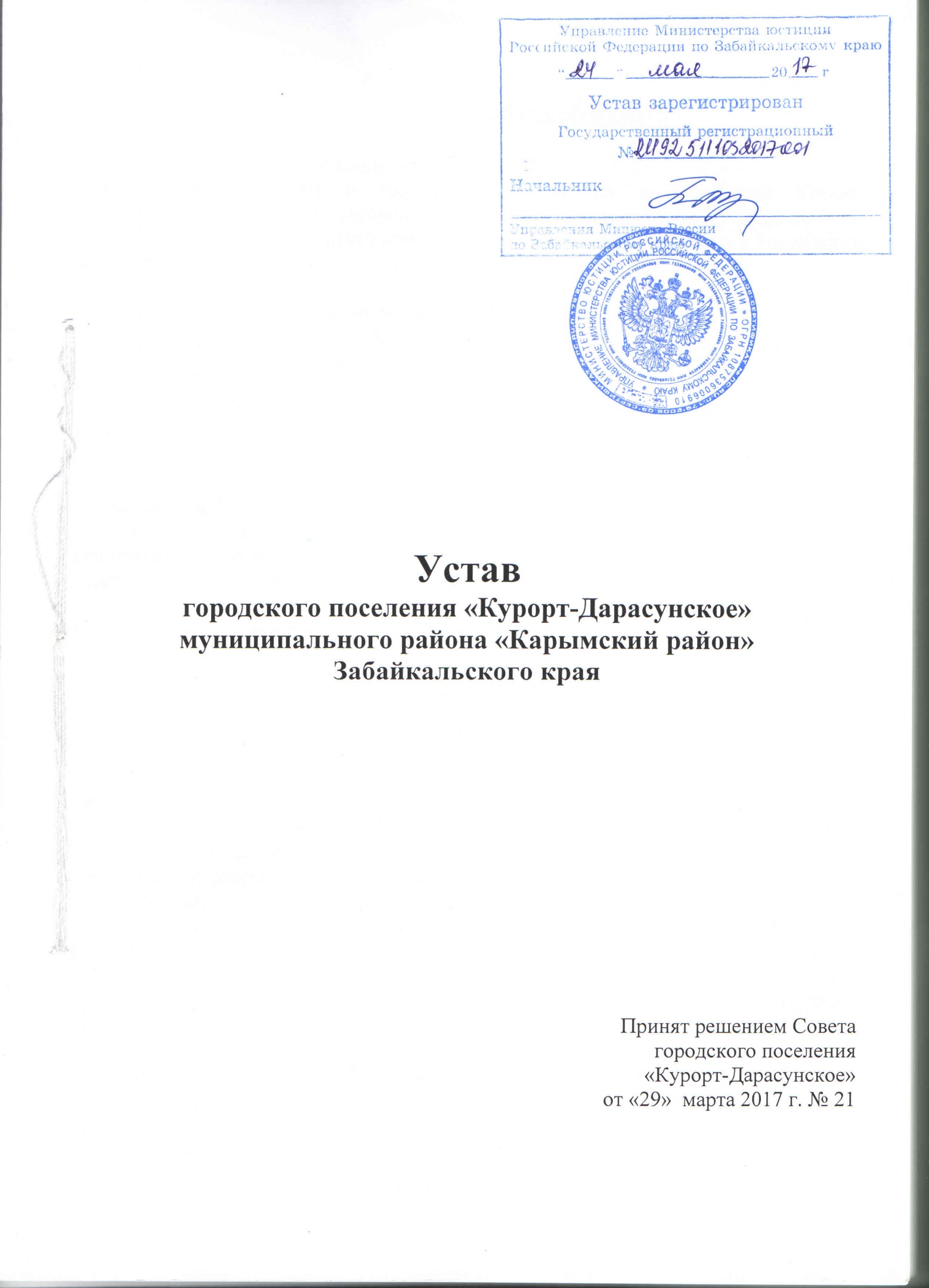 ГЛАВА I. ОБЩИЕ ПОЛОЖЕНИЯСтатья 1. Основные понятия и терминыОсновные понятия и термины, используемые в настоящем Уставе, применяются в значениях, установленных Федеральным законом от 06.10.2003 № 131-ФЗ «Об общих принципах организации местного самоуправления в Российской Федерации».Статья 2. Наименование муниципального образованияПолное наименование муниципального образования – городское поселение «Курорт-Дарасунское» муниципального района «Карымский район» Забайкальского края.Сокращенное наименование – городское поселение «Курорт-Дарасунское», городское поселение, поселение.Статья 3. Официальные символы городского поселения «Курорт-Дарасунское»1. Городское поселение «Курорт-Дарасунское» вправе иметь собственные официальные символы: герб и флаг, описания и правила использования которых содержатся соответственно в положениях о гербе и флаге.2. Положения о гербе и флаге городского поселения «Курорт-Дарасунское» принимаются Советом городского поселения «Курорт-Дарасунское».Статья 4. Участие городского поселения «Курорт-Дарасунское»в объединениях муниципальных образований1. Городское поселение «Курорт-Дарасунское» может вступать в объединениях муниципальных образований, межмуниципальные объединения, межмуниципальные хозяйственные общества и другие межмуниципальные организации, образуемые в целях организации взаимодействия муниципальных образований, выражения и защиты их общих интересов, объединения финансовых средств, материальных и иных ресурсов для решения вопросов местного значения, заключать договоры и соглашения в этих целях с другими муниципальными образованиями.2. Порядок принятия решений об участии городского поселения «Курорт-Дарасунское» в объединениях муниципальных образований и межмуниципальных организациях, заключения договоров и соглашений с другими муниципальными образованиями устанавливается Советом городского поселения «Курорт-Дарасунское».3. Указанным в части 1 настоящей статьи объединениям и организациям не могут передаваться полномочия органов и должностных лиц городского поселения «Курорт-Дарасунское».ГЛАВА II. ТЕРРИТОРИЯ ГОРОДСКОГО ПОСЕЛЕНИЯ «КУРОРТ-ДАРАСУНСКОЕ»Статья 5. Состав территории городского поселения «Курорт-Дарасунское»1. Территория городского поселения «Курорт-Дарасунское» входит в состав территории муниципального района «Карымский район».2. Территорию городского поселения «Курорт-Дарасунское» составляют все земли, находящиеся в границах городского поселения «Курорт-Дарасунское», независимо от форм собственности и целевого назначения.Статья 6. Граница территории городского поселения «Курорт-Дарасунское»1. Граница территории городского поселения «Курорт-Дарасунское» установлена Законом Забайкальского края от 18.12.2009 № 317-ЗЗК «О границах сельских и городских поселений Забайкальского края».2. В границах городского поселения «Курорт-Дарасунское» находятся населенные пункты – поселок Курорт Дарасун и село Каланга.Административным центром городского поселения «Курорт-Дарасунское» является поселок Курорт Дарасун.Статья 7. Изменение границы территории, преобразование городского поселения «Курорт-Дарасунское»Изменение границы, преобразование городского поселения «Курорт-Дарасунское» осуществляется законом Забайкальского края с учетом исторических и местных традиций по инициативе населения городского поселения «Курорт-Дарасунское», органов местного самоуправления городского поселения «Курорт-Дарасунское», а также органов государственной власти Забайкальского края, федеральных органов государственной власти в порядке, установленном Федеральным законом «Об общих принципах организации местного самоуправления в Российской Федерации» (далее – федеральный закон № 131-ФЗ).Изменение границы, преобразование городского поселения «Курорт-Дарасунское» по инициативе органов местного самоуправления, органов государственной власти без учета мнения населения не допускается.ГЛАВА III. ВОПРОСЫ МЕСТНОГО ЗНАЧЕНИЯ ГОРОДСКОГО ПОСЕЛЕНИЯ «КУРОРТ-ДАРАСУНСКОЕ» И ИСПОЛНЕНИЕ ОРГАНАМИ МЕСТНОГО САМОУПРАВЛЕНИЯ ПОСЕЛЕНИЯ ВОЗЛОЖЕННЫХ НА НИХ ГОСУДАРСТВЕННЫХ ПОЛНОМОЧИЙСтатья 8. Вопросы местного значения городского поселения «Курорт-Дарасунское»1. К вопросам местного значения городского поселения «Курорт-Дарасунское» относятся:1) составление и рассмотрение проекта бюджета поселения, утверждение и исполнение бюджета поселения, осуществление контроля за его исполнением, составление и утверждение отчета об исполнении бюджета поселения;2) установление, изменение и отмена местных налогов и сборов поселения;3) владение, пользование и распоряжение имуществом, находящимся в муниципальной собственности поселения;4) организация в границах поселения электро-, тепло-, газо- и водоснабжения населения, водоотведения, снабжения населения топливом в пределах полномочий, установленных законодательством Российской Федерации;5) дорожная деятельность в отношении автомобильных дорог местного значения в границах населенных пунктов поселения и обеспечение безопасности дорожного движения на них, включая создание и обеспечение функционирования парковок (парковочных мест), осуществление муниципального контроля за сохранностью автомобильных дорог местного значения в границах населенных пунктов поселения, а также осуществление иных полномочий в области использования автомобильных дорог и осуществления дорожной деятельности в соответствии с законодательством Российской Федерации;6) обеспечение проживающих в поселении и нуждающихся в жилых помещениях малоимущих граждан жилыми помещениями, организация строительства и содержания муниципального жилищного фонда, создание условий для жилищного строительства, осуществление муниципального жилищного контроля, а также иных полномочий органов местного самоуправления в соответствии с жилищным законодательством;7) создание условий для предоставления транспортных услуг населению и организация транспортного обслуживания населения в границах поселения;8) участие в профилактике терроризма и экстремизма, а также в минимизации и (или) ликвидации последствий проявлений терроризма и экстремизма в границах поселения;9) создание условий для реализации мер, направленных на укрепление межнационального и межконфессионального согласия, сохранение и развитие языков и культуры народов Российской Федерации, проживающих на территории поселения, социальную и культурную адаптацию мигрантов, профилактику межнациональных (межэтнических) конфликтов;10) участие в предупреждении и ликвидации последствий чрезвычайных ситуаций в границах поселения;11) обеспечение первичных мер пожарной безопасности в границах населенных пунктов поселения;12) создание условий для обеспечения жителей поселения услугами связи, общественного питания, торговли и бытового обслуживания;13) организация библиотечного обслуживания населения, комплектование и обеспечение сохранности библиотечных фондов библиотек поселения;14) создание условий для организации досуга и обеспечения жителей поселения услугами организаций культуры;15) сохранение, использование и популяризация объектов культурного наследия (памятников истории и культуры), находящихся в собственности поселения, охрана объектов культурного наследия (памятников истории и культуры) местного (муниципального) значения, расположенных на территории поселения;16) создание условий для развития местного традиционного народного художественного творчества, участие в сохранении, возрождении и развитии народных художественных промыслов в поселении;17) обеспечение условий для развития на территории поселения физической культуры, школьного спорта и массового спорта, организация проведения официальных физкультурно-оздоровительных и спортивных мероприятий поселения;18) создание условий для массового отдыха жителей поселения и организация обустройства мест массового отдыха населения, включая обеспечение свободного доступа граждан к водным объектам общего пользования и их береговым полосам;19) формирование архивных фондов поселения;20) участие в организации деятельности по сбору (в том числе раздельному сбору) и транспортированию твердых коммунальных отходов;21) утверждение правил благоустройства территории поселения, устанавливающих в том числе требования по содержанию зданий (включая жилые дома), сооружений и земельных участков, на которых они расположены, к внешнему виду фасадов и ограждений соответствующих зданий и сооружений, перечень работ по благоустройству и периодичность их выполнения; установление порядка участия собственников зданий (помещений в них) и сооружений в благоустройстве прилегающих территорий; организация благоустройства территории поселения (включая освещение улиц, озеленение территории, установку указателей с наименованиями улиц и номерами домов, размещение и содержание малых архитектурных форм), а также использования, охраны, защиты, воспроизводства городских лесов, лесов особо охраняемых природных территорий, расположенных в границах населенных пунктов поселения;22) утверждение генеральных планов поселения, правил землепользования и застройки, утверждение подготовленной на основе генеральных планов поселения документации по планировке территории, выдача разрешений на строительство (за исключением случаев, предусмотренных Градостроительным кодексом Российской Федерации, иными федеральными законами), разрешений на ввод объектов в эксплуатацию при осуществлении строительства, реконструкции объектов капитального строительства, расположенных на территории поселения, утверждение местных нормативов градостроительного проектирования поселений, резервирование земель и изъятие земельных участков в границах поселения для муниципальных нужд, осуществление муниципального земельного контроля за использованием земель поселения, осуществление в случаях, предусмотренных Градостроительным кодексом Российской Федерации, осмотров зданий, сооружений и выдача рекомендаций об устранении выявленных в ходе таких осмотров нарушений;23) присвоение адресов объектам адресации, изменение, аннулирование адресов, присвоение наименований элементам улично-дорожной сети (за исключением автомобильных дорог федерального значения, автомобильных дорог регионального или межмуниципального значения, местного значения муниципального района), наименований элементам планировочной структуры в границах поселения, изменение, аннулирование таких наименований, размещение информации в государственном адресном реестре;24) организация ритуальных услуг и содержание мест захоронения;25) организация и осуществление мероприятий по территориальной обороне и гражданской обороне, защите населения и территории поселения от чрезвычайных ситуаций природного и техногенного характера;26) создание, содержание и организация деятельности аварийно-спасательных служб и (или) аварийно-спасательных формирований на территории поселения;27) осуществление мероприятий по обеспечению безопасности людей на водных объектах, охране их жизни и здоровья;28) создание, развитие и обеспечение охраны лечебно-оздоровительных местностей и курортов местного значения на территории поселения, а также осуществление муниципального контроля в области использования и охраны особо охраняемых природных территорий местного значения;29) содействие в развитии сельскохозяйственного производства, создание условий для развития малого и среднего предпринимательства;30) организация и осуществление мероприятий по работе с детьми и молодежью в поселении;31) осуществление в пределах, установленных водным законодательством Российской Федерации, полномочий собственника водных объектов, информирование населения об ограничениях их использования;32) осуществление муниципального лесного контроля;33) оказание поддержки гражданам и их объединениям, участвующим в охране общественного порядка, создание условий для деятельности народных дружин;34) предоставление помещения для работы на обслуживаемом административном участке поселения сотруднику, замещающему должность участкового уполномоченного полиции;35) до 1 января 2017 года предоставление сотруднику, замещающему должность участкового уполномоченного полиции, и членам его семьи жилого помещения на период выполнения сотрудником обязанностей по указанной должности;36) оказание поддержки социально ориентированным некоммерческим организациям в пределах полномочий, установленных статьями 31.1 и 31.3 Федерального закона от 12 января 1996 года № 7-ФЗ «О некоммерческих организациях»;37) обеспечение выполнения работ, необходимых для создания искусственных земельных участков для нужд поселения, проведение открытого аукциона на право заключить договор о создании искусственного земельного участка в соответствии с федеральным законом;38) осуществление мер по противодействию коррупции в границах поселения;39) участие в соответствии с Федеральным законом от 24 июля 2007 года № 221-ФЗ "О государственном кадастре недвижимости" в выполнении комплексных кадастровых работ.Статья 9. Права органов местного самоуправления городского поселения «Курорт-Дарасунское» на решение вопросов, не отнесенных к вопросам местного значения поселения»1. Органы местного самоуправления городского поселения «Курорт-Дарасунское» имеют право на:1) создание музеев поселения;2) совершение нотариальных действий, предусмотренных законодательством, в случае отсутствия в поселении нотариуса;3) участие в осуществлении деятельности по опеке и попечительству;4) создание условий для осуществления деятельности, связанной с реализацией прав местных национально-культурных автономий на территории поселения;5) оказание содействия национально-культурному развитию народов Российской Федерации и реализации мероприятий в сфере межнациональных отношений на территории поселения.6) участие в организации и осуществлении мероприятий по мобилизационной подготовке муниципальных предприятий и учреждений, находящихся на территории поселения;7) создание муниципальной пожарной охраны;8) создание условий для развития туризма;9) оказание поддержки общественным наблюдательным комиссиям, осуществляющим общественный контроль за обеспечением прав человека и содействие лицам, находящимся в местах принудительного содержания;10) оказание поддержки общественным объединениям инвалидов, а также созданным общероссийскими общественными объединениями инвалидов организациям в соответствии с Федеральным законом от 24 ноября 1995 года № 181-ФЗ «О социальной защите инвалидов в Российской Федерации»;11) создание условий для организации проведения независимой оценки качества оказания услуг организациями в порядке и на условиях, которые установлены федеральными законами;12) предоставление гражданам жилых помещений муниципального жилищного фонда по договорам найма жилых помещений жилищного фонда социального использования в соответствии с жилищным законодательством;13) осуществление мероприятий по отлову и содержанию безнадзорных животных, обитающих на территории поселения;14) осуществление мероприятий в сфере профилактики правонарушений, предусмотренных Федеральным законом "Об основах системы профилактики правонарушений в Российской Федерации".2. Органы местного самоуправления городского поселения «Курорт-Дарасунское» вправе решать вопросы, указанные в части 1 настоящей статьи, участвовать в осуществлении иных государственных полномочий (не переданных им в соответствии со статьей 19 Федерального закона № 131-ФЗ), если это участие предусмотрено федеральными законами, а также решать иные вопросы, не отнесенные к компетенции органов местного самоуправления других муниципальных образований, органов государственной власти и не исключенные из их компетенции федеральными законами и законами Забайкальского края, за счет доходов местного бюджета, за исключением межбюджетных трансфертов, предоставленных из бюджетов бюджетной системы Российской Федерации, и поступлений налоговых доходов по дополнительным нормативам отчислений.Статья 10. Полномочия органов местного самоуправления городского поселения «Курорт-Дарасунское» по решению вопросов местного значения1. В целях решения вопросов местного значения органы местного самоуправления городского поселения «Курорт-Дарасунское» обладают следующими полномочиями:1) принятие устава городского поселения «Курорт-Дарасунское» и внесение в него изменений и дополнений, издание муниципальных правовых актов;2) установление официальных символов городского поселения «Курорт-Дарасунское»;3) создание муниципальных предприятий и учреждений, осуществление финансового обеспечения деятельности муниципальных казенных учреждений и финансового обеспечения выполнения муниципального задания бюджетными и автономными муниципальными учреждениями, а также осуществление закупок товаров, работ, услуг для обеспечения муниципальных нужд;4) установление тарифов на услуги, предоставляемые муниципальными предприятиями и учреждениями, и работы, выполняемые муниципальными предприятиями и учреждениями, если иное не предусмотрено федеральными законами;5) регулирование тарифов на подключение к системе коммунальной инфраструктуры, тарифов организаций коммунального комплекса на подключение, надбавок к тарифам на товары и услуги организаций коммунального комплекса, надбавок к ценам (тарифам) для потребителей;6) полномочиями по организации теплоснабжения, предусмотренными Федеральным законом «О теплоснабжении»;7) полномочиями в сфере водоснабжения и водоотведения, предусмотренными Федеральным законом «О водоснабжении и водоотведении»;8) организационное и материально-техническое обеспечение подготовки и проведения муниципальных выборов, местного референдума, голосования по отзыву депутата, главы городского поселения «Курорт-Дарасунское», голосования по вопросам изменения границ городского поселения «Курорт-Дарасунское», преобразования городского поселения «Курорт-Дарасунское»;9) принятие и организация выполнения планов и программ комплексного социально-экономического развития городского поселения «Курорт-Дарасунское», а также организация сбора статистических показателей, характеризующих состояние экономики и социальной сферы городского поселения «Курорт-Дарасунское», и предоставление указанных данных органам государственной власти в порядке, установленном Правительством Российской Федерации;10) разработка и утверждение программ комплексного развития систем коммунальной инфраструктуры городского поселения «Курорт-Дарасунское»,программ комплексного развития транспортной инфраструктуры городского поселения «Курорт-Дарасунское», программ комплексного развития социальной инфраструктуры городского поселения «Курорт-Дарасунское», требования к которым устанавливаются Правительством Российской Федерации;11) учреждение печатного средства массовой информации для опубликования муниципальных правовых актов, обсуждения проектов муниципальных правовых актов по вопросам местного значения, доведения до сведения жителей городского поселения «Курорт-Дарасунское» официальной информации о социально-экономическом и культурном развитии городского поселения «Курорт-Дарасунское», о развитии его общественной инфраструктуры и иной официальной информации;12) осуществление международных и внешнеэкономических связей в соответствии с федеральными законами;13) организация профессионального образования и дополнительного профессионального образования главы городского поселения «Курорт-Дарасунское», депутатов Совета городского поселения «Курорт-Дарасунское», муниципальных служащих и работников муниципальных учреждений, организация подготовки кадров для муниципальной службы в порядке, предусмотренном законодательством Российской Федерации об образовании и законодательством Российской Федерации о муниципальной службе;14) утверждение и реализация муниципальных программ в области энергосбережения и повышения энергетической эффективности, организация проведения энергетического обследования многоквартирных домов, помещения в которых составляют муниципальный жилищный фонд в границах городского поселения «Курорт-Дарасунское», организация и проведение иных мероприятий, предусмотренных законодательством об энергосбережении и о повышении энергетической эффективности;15) иными полномочиями в соответствии с Федеральным законом № 131-ФЗ.2. По решению Совета городского поселения «Курорт-Дарасунское» граждане могут привлекаться к выполнению на добровольной основе социально значимых для поселения работ, в том числе дежурств, в целях решения вопросов местного значения, предусмотренных пунктами 8, 9, 10, 11, 18 и 21 части 1 статьи 8 настоящего Устава.К социально значимым работам могут быть отнесены только работы, не требующие специальной профессиональной подготовки.К выполнению социально значимых работ могут привлекаться совершеннолетние трудоспособные жители городского поселения «Курорт-Дарасунское» в свободное от основной работы или учебы время на безвозмездной основе не более чем один раз в три месяца. При этом продолжительность социально значимых работ не может составлять более четырех часов подряд.Организация и материально–техническое обеспечение социально-значимых работ осуществляется администрацией городского поселения «Курорт-Дарасунское».3. Полномочия органов местного самоуправления, установленные настоящей статьей, осуществляются органами местного самоуправления самостоятельно.Статья 11. Оценка эффективности деятельности органов местного самоуправления городского поселения «Курорт-Дарасунское»Для оценки эффективности деятельности органов местного самоуправления городского поселения «Курорт-Дарасунское» используется перечень показателей, определяющих эффективность деятельности органов местного самоуправления поселений, утвержденный в порядке, определяемом Президентом Российской Федерации.Статья 12. Осуществление органами местного самоуправления городского поселения «Курорт-Дарасунское» отдельных государственных полномочий1. Органы местного самоуправления городского поселения «Курорт-Дарасунское» осуществляют возложенные на них федеральными законами, законами Забайкальского края отдельные государственные полномочия в порядке, установленными указанными законами.Наделение органов местного самоуправления отдельными государственными полномочиями иными нормативными правовыми актами не допускается.2. Органы местного самоуправления городского поселения «Курорт-Дарасунское» участвуют в осуществлении государственных полномочий, не переданных им в соответствии со статьей 19 Федерального закона № 131-ФЗ, в случае принятия Советом городского поселения «Курорт-Дарасунское» решения о реализации права на участие в осуществлении указанных полномочий.ГЛАВА IV. НЕПОСРЕДСТВЕННОЕ РЕШЕНИЕ НАСЕЛЕНИЕМ ГОРОДСКОГО ПОСЕЛЕНИЯ «КУРОРТ-ДАРАСУНСКОЕ» ВОПРОСОВ МЕСТНОГО ЗНАЧЕНИЯ И УЧАСТИЕ НАСЕЛЕНИЯ ПОСЕЛЕНИЯ В РЕШЕНИИ ВОПРОСОВ МЕСТНОГО ЗНАЧЕНИЯСтатья 13. Права населения городского поселения «Курорт-Дарасунское» на непосредственное решение вопросов местного значения и участие в решении вопросов местного значения1. Население городского поселения «Курорт-Дарасунское» составляют граждане Российской Федерации, постоянно или преимущественно проживающие на территории поселения и зарегистрированные на его территории в установленном порядке, а также иностранные граждане и лица без гражданства, законно находящиеся в Российской Федерации.2. Население поселения непосредственно решает вопросы местного значения и участвует в их решении в соответствии с федеральными законами и законами Забайкальского края .3. Граждане Российской Федерации, постоянно или преимущественно проживающие на территории поселения, имеют право:избирать и быть избранными в органы местного самоуправления и должностными лицами местного самоуправления;участвовать в местном референдуме;участвовать в территориальном общественном самоуправлении;участвовать в собраниях граждан и конференциях граждан (собраниях делегатов);осуществлять правотворческую инициативу граждан;участвовать в публичных слушаниях;участвовать в голосовании по отзыву депутата, главы городского поселения «Курорт-Дарасунское», голосовании по вопросам изменения границ городского поселения «Курорт-Дарасунское», преобразования городского поселения «Курорт-Дарасунское»;участвовать в опросе граждан;направлять индивидуальные и коллективные обращения в органы местного самоуправления;участвовать в осуществлении местного самоуправления в иных формах, не противоречащих Конституции Российской Федерации, федеральным законам, законам Забайкальского края и настоящему Уставу.Непосредственное осуществление населением местного самоуправления и участие населения в осуществлении местного самоуправления основываются на принципах законности, добровольности.4. Иностранные граждане, постоянно или преимущественно проживающие на территории городского поселения «Курорт-Дарасунское», обладают при осуществлении местного самоуправления правами в соответствии с международными договорами Российской Федерации и федеральными законами.Статья 14. Муниципальные выборы1. Муниципальные выборы в городском поселении «Курорт-Дарасунское» проводятся в целях избрания депутатов Совета городского поселения «Курорт-Дарасунское» и главы городского поселения «Курорт-Дарасунское» на основе всеобщего, равного и прямого избирательного права при тайном голосовании.2. Муниципальные выборы назначаются Советом городского поселения «Курорт-Дарасунское». В случаях, установленных Федеральным законом от 12.06.2002 № 67-ФЗ «Об основных гарантиях избирательных прав и права на участие в референдуме граждан Российской Федерации» (далее по тексту - Федеральный закон № 67-ФЗ), выборы назначаются избирательной комиссией городского поселения «Курорт-Дарасунское» или судом.3. Муниципальные выборы депутатов Совета городского поселения «Курорт-Дарасунское» проводятся по мажоритарной избирательной системе по двум многомандатным избирательным округам.4. Муниципальные выборы главы городского поселения «Курорт-Дарасунское» проводятся на основе мажоритарной избирательной системы относительного большинства по единому избирательному округу.5. Гарантии избирательных прав граждан при проведении муниципальных выборов, порядок назначения, подготовки, проведения, установления итогов и определения результатов муниципальных выборов устанавливаются федеральным законом, принимаемым в соответствии с ним законом Забайкальского края и настоящим Уставом.6. Днем голосования на выборах в органы местного самоуправления городского поселения «Курорт-Дарасунское» является второе воскресенье сентября года, в котором истекают сроки полномочий указанных органов или депутатов Совета городского поселения «Курорт-Дарасунское», а если сроки полномочий истекают в год проведения выборов депутатов Государственной Думы Федерального Собрания Российской Федерации очередного созыва, - день голосования на указанных выборах, за исключением случаев, предусмотренных федеральным законом. Если второе воскресенье сентября года, в котором истекает срок полномочий указанных органов или депутатов, совпадает с нерабочим праздничным днем, или предшествующим ему днем, или днем, следующим за нерабочим праздничным днем, либо второе воскресенье сентября объявлено в установленном порядке рабочим днем, днем окончания срока, на который избираются указанные органы или депутаты, является третье воскресенье сентября.7. Решение о назначении выборов депутатов, главы городского поселения «Курорт-Дарасунское» должно быть принято не ранее чем за 90 дней и не позднее, чем за 80 дней до дня голосования. Решение о назначении выборов подлежит официальному опубликованию (обнародованию) не позднее чем через пять дней со дня его принятия. При назначении досрочных выборов сроки, указанные в настоящей части, а также сроки осуществления иных избирательных действий могут быть сокращены, но не более чем на одну треть.8. Если Совет городского поселения «Курорт-Дарасунское» не назначит выборы в сроки, предусмотренные частью 7 настоящей статьи, а также, если указанный орган отсутствует, выборы в органы местного самоуправления городского поселения «Курорт-Дарасунское» назначаются избирательной комиссией городского поселения «Курорт-Дарасунское» не позднее, чем за 70 дней до дня голосования. Решение избирательной комиссии о назначении выборов обнародуется не позднее чем через семь дней со дня истечения установленного частью 5 настоящей статьи срока официального обнародования решения о назначении выборов.9. Если соответствующая избирательная комиссия городского поселения «Курорт-Дарасунское» не назначит в установленный частью 8 настоящей статьи срок выборы либо если такая избирательная комиссия отсутствует и не может быть сформирована в порядке, предусмотренном Федеральным законом № 67-ФЗ, соответствующий суд общей юрисдикции по заявлениям избирателей, избирательных объединений, органов государственной власти, органов местного самоуправления, прокурора может определить срок, не позднее которого уполномоченный на то орган или должностное лицо, а в случае их отсутствия – соответствующая избирательная комиссия должны назначить выборы.10. Гарантии избирательных прав граждан при проведении муниципальных выборов, порядок назначения, подготовки, проведения, установления итогов и определения результатов муниципальных выборов устанавливаются Федеральным законом № 67-ФЗ и законом Забайкальского края от 06.07.2011 № 385-ЗЗК «О муниципальных выборах в Забайкальском крае». 11. Итоги муниципальных выборов подлежат официальному обнародованию путем размещения на специально оборудованных стендах городского поселения «Курорт-Дарасунское».Статья 15. Местный референдум1. В целях решения непосредственно населением городского поселения «Курорт-Дарасунское»вопросов местного значения, отнесенных к компетенции городского поселения «Курорт-Дарасунское», проводится местный референдум.2. Местный референдум проводится на всей территории городского поселения «Курорт-Дарасунское».3. Решение о назначении местного референдума принимается Советом городского поселения «Курорт-Дарасунское»:по инициативе, выдвинутой гражданами Российской Федерации, имеющими право на участие в местном референдуме;по инициативе, выдвинутой избирательными объединениями, иными общественными объединениями, уставы которых предусматривают участие в выборах и (или) референдумах и которые зарегистрированы в порядке и сроки, установленные федеральным законом;по инициативе Совета городского поселения «Курорт-Дарасунское»и главы поселениявыдвинутой ими совместно.4. Условием назначения местного референдума по инициативе граждан, избирательных объединений, иных общественных объединений, указанных в пункте 2 части 3 настоящей статьи, является сбор подписей в поддержку данной инициативы, количество которых не может превышать 5 процентов от числа участников референдума, зарегистрированных на территории муниципального образования в соответствии с федеральным законом.Инициатива проведения референдума, выдвинутая гражданами, избирательными объединениями, иными общественными объединениями, указанными в пункте 2 части 3 настоящей статьи, оформляется в порядке, установленном Федеральным законом «Об основных гарантиях избирательных прав и права на участие в референдуме граждан Российской Федерации» и принятым в соответствии с ним законом Забайкальского края.Инициатива проведения референдума, выдвинутая совместно Советом городского поселения «Курорт-Дарасунское» и главой администрации городского поселения «Курорт-Дарасунское», оформляется решением Совета городского поселения «Курорт-Дарасунское» и постановлением местной администрации.5. Совет городского поселения «Курорт-Дарасунское»обязан назначить местный референдум в течение 30 дней со дня поступления в Совет городского поселения «Курорт-Дарасунское» документов о выдвижении инициативы проведения местного референдума.В случае если местный референдум не назначен Советом городского поселения «Курорт-Дарасунское» в установленные сроки, референдум назначается судом на основании обращения граждан, избирательных объединений, главы городского поселения «Курорт-Дарасунское», органов государственной власти Забайкальского края, избирательной комиссии Забайкальского края или прокурора. Назначенный судом местный референдум организуется избирательной комиссией городского поселения «Курорт-Дарасунское», а обеспечение его проведения осуществляется исполнительным органом государственной власти Забайкальского края или иным органом, на который судом возложено обеспечение проведение местного референдума.6. В местном референдуме имеют право участвовать граждане Российской Федерации, место жительства которых расположено в границах городского поселения «Курорт-Дарасунское». Граждане Российской Федерации участвуют в местном референдуме на основе всеобщего, равного и прямого волеизъявления при тайном голосовании.Итоги голосования и принятое на местном референдуме решение подлежат официальному опубликованию (обнародованию).7. Принятое на местном референдуме решение подлежит обязательному исполнению на территории поселенияи не нуждается в утверждении какими-либо органами государственной власти, их должностными лицами или органами местного самоуправления.8. Органы местного самоуправления городского поселения «Курорт-Дарасунское» обеспечивают исполнение принятого на местном референдуме решения в соответствии с разграничением полномочий между ними, определенным настоящим Уставом.9. Решение о проведении местного референдума, а также принятое на местном референдуме решение может быть обжаловано в судебном порядке гражданами, органами местного самоуправления, прокурором, уполномоченными федеральным законом органами государственной власти.10. Гарантии прав граждан на участие в местном референдуме, а также порядок подготовки и проведения местного референдума устанавливаются федеральным законом и принимаемым в соответствии с ним законом Забайкальского края.Статья 16. Территориальное общественное самоуправление1. Под территориальным общественным самоуправлением понимается самоорганизация граждан по месту их жительства на части территории городского поселения «Курорт-Дарасунское» для самостоятельного и под свою ответственность осуществления собственных инициатив по вопросам местного значения.Границы территории, на которой осуществляется территориальное общественное самоуправление, устанавливаются Советом городского поселения «Курорт-Дарасунское» по предложению населения, проживающего на данной территории.2. Территориальное общественное самоуправление осуществляется непосредственно населением посредством проведения собраний граждан и конференций граждан (собрание делегатов), а также посредством создания органов территориального общественного самоуправления.3. Территориальное общественное самоуправление может осуществляться в пределах следующих территорий проживания граждан: группа жилых домов, жилой микрорайон; иные территории проживания граждан.При этом на одной и той же территории может осуществляться только одно территориальное общественное самоуправление.4. Органы территориального общественного самоуправления избираются на собраниях граждан или конференциях граждан (собрание делегатов), проживающих на соответствующей территории.5. Территориальное общественное самоуправление считается учрежденным с момента регистрации устава территориального общественного самоуправления уполномоченным органом местного самоуправления городского поселения «Курорт-Дарасунское». Порядок регистрации устава территориального общественного самоуправления определяется уставом и (или) нормативными правовыми актами Совета городского поселения «Курорт-Дарасунское».Территориальное общественное самоуправление в соответствии с его уставом может являться юридическим лицом и в этом случае подлежит государственной регистрации в организационно-правовой форме некоммерческой организации.6. Собрание граждан по вопросам организации и осуществления территориального общественного самоуправления считается правомочным, если в нем принимают участие не менее одной трети жителей соответствующей территории, достигших шестнадцатилетнего возраста.Конференция граждан по вопросам организации и осуществления территориального общественного самоуправления считается правомочной, если в ней принимают участие не менее двух третей избранных на собраниях граждан делегатов, представляющих не менее одной трети жителей соответствующей территории, достигших шестнадцатилетнего возраста.7. К исключительным полномочиям собрания граждан, осуществляющих территориальное общественное самоуправление, относятся:установление структуры органов территориального общественного самоуправления;принятие устава территориального общественного самоуправления, внесение в него изменений и дополнений;избрание органов территориального общественного самоуправления;определение основных направлений деятельности территориального общественного самоуправления;утверждение сметы доходов и расходов территориального общественного самоуправления и отчета о ее исполнении;рассмотрение и утверждение отчетов о деятельности органов территориального общественного самоуправления.8. Органы территориального общественного самоуправления:представляют интересы населения, проживающего на соответствующей территории;обеспечивают исполнение решений, принятых на собраниях граждан и конференциях граждан (собрании делегатов);могут осуществлять хозяйственную деятельность по благоустройству территории, иную хозяйственную деятельность, направленную на удовлетворение социально-бытовых потребностей граждан, проживающих на соответствующей территории, как за счет средств указанных граждан, так и на основании договора между органами территориального общественного самоуправления и органами местного самоуправления с использованием средств местного бюджета;вправе вносить в органы местного самоуправления проекты муниципальных правовых актов, подлежащие обязательному рассмотрению этими органами и должностными лицами местного самоуправления, к компетенции которых отнесено принятие указанных актов.9. В уставе территориального общественного самоуправления устанавливаются:территория, на которой оно осуществляется;цели, задачи, формы и основные направления деятельности территориального общественного самоуправления;порядок формирования, прекращения полномочий, права и обязанности, срок полномочий органов территориального общественного самоуправления;порядок принятия решений;порядок приобретения имущества, а также порядок пользования и распоряжения указанным имуществом и финансовыми средствами;порядок прекращения осуществления территориального общественного самоуправления.10. Порядок организации и осуществления территориального общественного самоуправления, регистрации его устава, условия и порядок выделения необходимых средств из бюджета городского поселения «Курорт-Дарасунское» определяется нормативным правовым актом Совета городского поселения «Курорт-Дарасунское».Статья 17. Собрание граждан1. Для обсуждения вопросов местного значения, информирования населения о деятельности органов местного самоуправления и должностных лиц местного самоуправления, осуществления территориального общественного самоуправления на части территории городского поселения «Курорт-Дарасунское» могут проводиться собрания граждан.2. Собрание граждан проводится по инициативе населения, Совета городского поселения «Курорт-Дарасунское», главы городского поселения «Курорт-Дарасунское», а также в случаях, предусмотренных уставом территориального общественного самоуправления.Собрание граждан, проводимое по инициативе Совета городского поселения «Курорт-Дарасунское» или главы городского поселения «Курорт-Дарасунское», назначается соответственно Советом городского поселения «Курорт-Дарасунское» или главой городского поселения «Курорт-Дарасунское».Собрание граждан, проводимое по инициативе населения, назначается Советом городского поселения «Курорт-Дарасунское». Условием назначения собрания граждан по инициативе населения является сбор подписей в поддержку данной инициативы, количество которых должно составлять не менее 5 процентов от числа жителей соответствующей территории, достигших шестнадцатилетнего возраста.Совет городского поселения «Курорт-Дарасунское»обязан назначить собрание граждан в течение 30 дней со дня поступления в Совет городского поселения «Курорт-Дарасунское» документов о выдвижении инициативы проведения собрания граждан.Порядок назначения и проведения собрания граждан в целях осуществления территориального общественного самоуправления определяется уставом территориального общественного самоуправления.3. Собрание граждан может принимать обращения к органам местного самоуправления и должностным лицам местного самоуправления, а также избирать лиц, уполномоченных представлять собрание граждан во взаимоотношениях с органами местного самоуправления и должностными лицами местного самоуправления.Собрание граждан, проводимое по вопросам, связанным с осуществлением территориального общественного самоуправления, принимает решения по вопросам, отнесенным к его компетенции уставом территориального общественного самоуправления.4. Обращения, принятые собранием граждан, подлежат обязательному рассмотрению органами местного самоуправления и должностными лицами местного самоуправления, к компетенции которых отнесено решение содержащихся в обращениях вопросов, с направлением письменного ответа.5. Порядок назначения и проведения собрания граждан, полномочия собрания граждан, а также случаи, когда полномочия собрания граждан могут осуществляться конференцией граждан (собранием делегатов), определяется нормативным правовым актом Совета городского поселения «Курорт-Дарасунское».6. Итоги собрания граждан подлежат официальному обнародованию путем размещения на специально оборудованных стендах и в библиотеках населённых пунктов городского поселения «Курорт-Дарасунское».Статья 18. Конференция граждан (собрание делегатов)1. В случаях отсутствия условий для предоставления возможности участия в собрании граждан всем гражданам соответствующей территории, достигшим шестнадцатилетнего возраста, а также в иных случаях, предусмотренных нормативными правовыми актами Совета городского поселения «Курорт-Дарасунское», уставом территориального общественного самоуправления, полномочия собрания граждан могут осуществляться конференцией граждан (собранием делегатов).2. Порядок назначения и проведения конференции граждан (собрания делегатов), избрания делегатов определяется нормативными правовыми актами Совета городского поселения «Курорт-Дарасунское», уставом территориального общественного самоуправления.3. Итоги конференции граждан (собрания делегатов) подлежат официальному обнародованию путем размещения на специально оборудованных стендах в населенных пунктах городского поселения «Курорт-Дарасунское» и в библиотеках населённых пунктах городского поселения «Курорт-Дарасунское».Статья 19. Правотворческая инициатива граждан1. С правотворческой инициативой может выступить инициативная группа граждан, обладающих избирательным правом, в порядке, установленном нормативным правовым актом Совета городского поселения «Курорт-Дарасунское».Минимальная численность инициативной группы граждан устанавливается нормативным правовым актом Совета городского поселения «Курорт-Дарасунское» и не может превышать 3 процента от числа жителей городского поселения «Курорт-Дарасунское», обладающих избирательным правом.2. В случае отсутствия нормативного правового акта Совета городского поселения «Курорт-Дарасунское», регулирующего порядок реализации правотворческой инициативы граждан, принятие к рассмотрению и рассмотрение проекта муниципального правового акта, внесенного гражданами, осуществляются в следующем порядке:Проект муниципального правового акта, внесенный в порядке реализации правотворческой инициативы граждан, подлежит обязательному рассмотрению органом местного самоуправления или должностным лицом местного самоуправления, к компетенции которых относится принятие соответствующего акта, в течение трех месяцев со дня его внесения.Представителям инициативной группы граждан должна быть обеспечена возможность изложения своей позиции при рассмотрении указанного проекта.В случае если принятие муниципального правового акта, проект которого внесен в порядке реализации правотворческой инициативы граждан, относится к компетенции коллегиального органа местного самоуправления, указанный проект должен быть рассмотрен на открытом заседании данного органа.3. Мотивированное решение, принятое по результатам рассмотрения проекта муниципального правового акта, внесенного в порядке реализации правотворческой инициативы граждан, должно быть официально в письменной форме доведено до сведения внесшей его инициативной группы граждан.Статья 20. Публичные слушания1. Для обсуждения проектов муниципальных правовых актов по вопросам местного значения с участием жителей городского поселения «Курорт-Дарасунское» Советом городского поселения «Курорт-Дарасунское», главой городского поселения «Курорт-Дарасунское» могут проводиться публичные слушания.2. Публичные слушания проводятся по инициативе населения, Совета городского поселения «Курорт-Дарасунское» или главы городского поселения «Курорт-Дарасунское».Публичные слушания, проводимые по инициативе населения или Совета городского поселения «Курорт-Дарасунское», назначаются Советом городского поселения «Курорт-Дарасунское», а по инициативе главы городского поселения «Курорт-Дарасунское» – главой городского поселения «Курорт-Дарасунское».3. На публичные слушания должны выноситься:1) проект Устава городского поселения «Курорт-Дарасунское», а также проект муниципального правового акта о внесении изменений и дополнений в  данный Устав, кроме случаев, когда  в устав муниципального образования вносятся изменения воспроизведения положений Конституции Российской Федерации, федеральных законов, конституции (устава) или законов субъекта Российской Федерации в целях приведения данного устава в соответствие с этими нормативными правовыми актами;2) проект местного бюджета и отчет о его исполнении;3) проекты планов и программ развития муниципального образования; проекты правил землепользования и застройки; проекты планировки территорий и проекты межевания территорий, за исключением случаев, предусмотренных Градостроительным кодексом Российской Федерации; проекты правил благоустройства территорий, а также вопросы предоставления разрешений на условно разрешенный вид использования земельных участков и объектов капитального строительства, вопросы отклонения от предельных параметров разрешенного строительства, реконструкции объектов капитального строительства, вопросы изменения одного вида разрешенного использования земельных участков и объектов капитального строительства на другой вид такого использования при отсутствии утвержденных правил землепользования и застройки;4) вопросы о преобразовании городского поселения «Курорт-Дарасунское».5) проект генерального плана и внесение в него изменений.4. Порядок организации и проведения публичных слушаний определяется нормативными правовыми актами Совета городского поселения «Курорт-Дарасунское» и должен предусматривать заблаговременное оповещение жителей муниципального образования о времени и месте проведения публичных слушаний, заблаговременное ознакомление с проектом муниципального правового акта, другие меры, обеспечивающие участие в публичных слушаниях жителей городского поселения «Курорт-Дарасунское», опубликование обнародование результатов публичных слушаний, включая мотивированное обоснование принятых решений.Статья 21. Голосование по отзыву депутата, главы городского поселения «Курорт-Дарасунское», голосование по вопросам изменения границ городского поселения «Курорт-Дарасунское», преобразования городского поселения «Курорт-Дарасунское».1. Голосование по отзыву депутата, главы городского поселения «Курорт-Дарасунское» проводится по инициативе населения в порядке, установленном федеральным закономи законом Забайкальского края для проведения местного референдума, с учетом особенностей, предусмотренных Федеральным законом № 131-ФЗ.2. Основаниями для отзыва депутата Совета городского поселения «Курорт-Дарасунское», главы городского поселения «Курорт-Дарасунское» могут служить: нарушения законодательства Российской Федерации, законодательства Забайкальского края, настоящего Устава и иных нормативных актов органов местного самоуправления городского поселения «Курорт-Дарасунское», принятых в пределах их компетенции, а также их конкретные противоправные решения или действия (бездействие) в случае их подтверждения в судебном порядке. Нарушение срока издания муниципального правового акта, необходимого для реализации решения, принятого на местном референдуме является также основанием для отзыва главы городского поселения «Курорт-Дарасунское».3. Под нарушением законодательства Российской Федерации, законодательства Забайкальского края, настоящего Устава и иных нормативных актов органов местного самоуправления городского поселения «Курорт-Дарасунское», принятых в пределах их компетенции, понимается однократное грубое нарушение, либо систематическое нарушение (более двух раз) требований этих актов. Факты нарушения требований нормативных правовых актов должны быть установлены в судебном порядке.4. Выдвижение инициативы проведения голосования по отзыву депутата, главы городского поселения «Курорт-Дарасунское» не может быть осуществлено ранее, чем через шесть месяцев со дня регистрации соответствующей избирательной комиссией избранного депутата, вступления в должность главы поселения и позднее, чем за двенадцать месяцев до окончания установленного срока полномочий.Датой внесения предложения о проведении голосования по отзыву депутата, главы городского поселения «Курорт-Дарасунское» считается дата поступления ходатайства о регистрации инициативной группы по проведению отзыва в избирательную комиссию городского поселения «Курорт-Дарасунское».Предложение о проведении голосования по отзыву депутата, главы городского поселения «Курорт-Дарасунское» может быть внесено не позднее шести месяцев со дня вступления в силу решения суда, подтверждающего совершение депутатом, главой городского поселения «Курорт-Дарасунское» правонарушения.5. Инициативная группа по проведению отзыва обязана письменно уведомить депутата, главу городского поселения «Курорт-Дарасунское» о времени и месте проведения своего собрания по выдвижению инициативы по отзыву депутата, главы городского поселения «Курорт-Дарасунское». Лицо, в отношении которого выдвигается инициатива проведения голосования по отзыву, вправе присутствовать при рассмотрении этого вопроса на собрании и выдвигать устные или представлять письменные объяснения.6. Инициативная группа по проведению отзыва должна обратиться с ходатайством о регистрации в избирательную комиссию городского поселения «Курорт-Дарасунское». В ходатайстве должны быть указаны сведения и приложены документы, предусмотренные федеральным законом, Законом Забайкальского края для проведения местного референдума, а также:1) указано правонарушение, послужившее основанием для выдвижения инициативы проведения голосования по отзыву с приложением решения суда или официально заверенной его копии, подтверждающего совершение депутатом, главой городского поселения «Курорт-Дарасунское» правонарушения;2) протокол собрания инициативной группы, на котором было принято решение о выдвижении инициативы проведения голосования по отзыву.7. Избирательная комиссия городского поселения «Курорт-Дарасунское» в течение 15 дней со дня поступления ходатайства инициативной группы по проведению отзыва обязана рассмотреть указанное ходатайство и принять решение о регистрации инициативной группы по проведению отзыва с выдачей регистрационного свидетельства либо об отказе в ее регистрации с выдачей решения, в котором указываются основания отказа в регистрации.Избирательная комиссия городского поселения «Курорт-Дарасунское» обязана довести информацию о регистрации инициативной группы по проведению отзыва до населения, Совета городского поселения «Курорт-Дарасунское» и лица, в отношении которого выдвинута инициатива проведения голосования по отзыву, не позднее 5 дней со дня регистрации.8. Количество подписей, которые необходимо собрать в поддержку инициативы проведения голосования по отзыву депутата, должно составлять не менее 5 процентов от числа избирателей, зарегистрированных на территории соответствующего избирательного округа.Количество подписей, которые необходимо собрать в поддержку инициативы проведения голосования по отзыву главы городского поселения «Курорт-Дарасунское» должно составлять не менее 5 процентов от числа избирателей, зарегистрированных на территории городского поселения «Курорт-Дарасунское».В подписном листе, форма которого утверждается избирательной комиссией городского поселения «Курорт-Дарасунское», указывается правонарушение, послужившие основанием для выдвижения инициативы проведения голосования по отзыву.9. Депутат, глава городского поселения «Курорт-Дарасунское», в отношении которых Советом городского поселения «Курорт-Дарасунское» принято решение о проведении голосования по их отзыву, вправе до дня голосования проводить встречи с избирателями и размещать на специально оборудованных для обнародования стендах объяснения по поводу обстоятельств, выдвигаемых в качестве оснований для отзыва.10. Депутат, глава городского поселения «Курорт-Дарасунское» считается отозванным, если за отзыв проголосовало не менее половины избирателей, зарегистрированных, соответственно, в городском поселении «Курорт-Дарасунское» или в избирательном округе.11. В случаях, предусмотренных федеральным законом № 131-ФЗ, в целях получения согласия населения при изменении границ городского поселения «Курорт-Дарасунское», преобразовании городского поселения «Курорт-Дарасунское» проводится голосование по вопросам изменения границ городского поселения «Курорт-Дарасунское», преобразования городского поселения «Курорт-Дарасунское».12. Голосование по вопросам изменения границ городского поселения «Курорт-Дарасунское», преобразования городского поселения «Курорт-Дарасунское» проводится на всей территории или на части его территории в соответствии с федеральным законом № 131-ФЗ.13. Голосование по вопросам изменения границ городского поселения «Курорт-Дарасунское», преобразования городского поселения «Курорт-Дарасунское» назначается Советом городского поселения «Курорт-Дарасунское» и проводится в порядке, установленном федеральным законом и законом Забайкальского края для проведения местного референдума, с учетом особенностей, установленных федеральным законом № 131-ФЗ. При этом положения федерального закона, закона Забайкальского края, запрещающие проведение агитации государственными органами, органами местного самоуправления, лицами, замещающими государственные или муниципальные должности, а также положения, определяющие юридическую силу решения, принятого на референдуме, не применяются.14. Голосование по вопросам изменения границ городского поселения «Курорт-Дарасунское», преобразования городского поселения «Курорт-Дарасунское» считается состоявшимся, если в нем приняло участие более половины жителей, соответственно, городского поселения «Курорт-Дарасунское» или его части, обладающих избирательным правом. Согласие населения на изменение границ городского поселения «Курорт-Дарасунское», преобразование городского поселения «Курорт-Дарасунское» считается полученным, если за указанные изменение, преобразование проголосовало более половины принявших участие в голосовании жителей, соответственно городского поселения «Курорт-Дарасунское» или его части.15. Итоги голосования по отзыву депутата, главы городского поселения «Курорт-Дарасунское», итоги голосования по вопросам изменения границ городского поселения «Курорт-Дарасунское», преобразования городского поселения «Курорт-Дарасунское» и принятые решения подлежат официальному опубликованию (обнародованию) путем размещения на специально оборудованных стендах в населенных пунктах поселения и в библиотеке городского поселения «Курорт-Дарасунское».Статья 22. Опрос граждан1. Опрос граждан проводится на всей территории городского поселения «Курорт-Дарасунское» или на части его территории для выявления мнения населения и его учета при принятии решений органами местного самоуправления и должностными лицами местного самоуправления, а также органами государственной власти.Результаты опроса носят рекомендательный характер.2. В опросе граждан имеют право участвовать жители городского поселения «Курорт-Дарасунское», обладающие избирательным правом.3. Опрос граждан проводится по инициативе:1) Совета городского поселения «Курорт-Дарасунское» или главы городского поселения «Курорт-Дарасунское» - по вопросам местного значения;2) органов государственной власти Забайкальского края - для учета мнения граждан при принятии решений об изменении целевого назначения земель поселения для объектов регионального и межрегионального значения.4. Порядок назначения и проведения опроса граждан определяется нормативными правовыми актами Совета городского поселения «Курорт-Дарасунское» в соответствии с законом Забайкальского края.5. Решение о назначении опроса граждан принимается Советом городского поселения «Курорт-Дарасунское». Решение Совета городского поселения «Курорт-Дарасунское» о назначении опроса граждан предусматривает:1) дату и сроки проведения опроса (в случае если опрос граждан проводится в течение нескольких дней, в решении о проведении опроса граждан указываются даты начала и окончания его проведения и время ежедневного заполнения опросных листов);2) формулировку вопроса (вопросов), предлагаемого (предлагаемых) при проведении опроса граждан;3) методику проведения опроса граждан;4) форму опросного листа;5) минимальную численность жителей муниципального образования, участвующих в опросе граждан;6) территорию проведения опроса граждан;7) численный и персональный состав комиссии по проведению опроса граждан.6. Население городского поселения «Курорт-Дарасунское» должно быть проинформировано о проведении опроса граждан не менее чем за 10 дней до его проведения.7. Финансирование мероприятий, связанных с подготовкой и проведением опроса граждан, осуществляется:за счет средств бюджета городского поселения «Курорт-Дарасунское» - при проведении опроса по инициативе органов местного самоуправления;за счет средств бюджета Забайкальского края - при проведении опроса по инициативе органов государственной власти Забайкальского края.Статья 23. Обращения граждан в органы местного самоуправления1. Граждане имеют право на индивидуальные и коллективные обращения в органы местного самоуправления городского поселения «Курорт-Дарасунское».2. Обращения граждан подлежат рассмотрению в порядке и сроки, установленные Федеральным законом от 2 мая 2006 года № 59–ФЗ «О порядке рассмотрения обращений граждан Российской Федерации».3. За нарушение порядка и сроков рассмотрения обращений граждан должностные лица местного самоуправления городского поселения «Курорт-Дарасунское» несут ответственность в соответствии с законодательством Российской Федерации.4. Рассмотрение обращений объединений граждан, в том числе юридических лиц, осуществляется в порядке, установленном федеральными законами.ГЛАВА V. ОРГАНЫ МЕСТНОГО САМОУПРАВЛЕНИЯ И ДОЛЖНОСТНЫЕ ЛИЦА МЕСТНОГО САМОУПРАВЛЕНИЯ ГОРОДСКОГО ПОСЕЛЕНИЯ «КУРОРТ-ДАРАСУНСКОЕ»Статья 24. Структура органов местного самоуправления городского поселения «Курорт-Дарасунское»1. Структуру органов местного самоуправления городского поселения «Курорт-Дарасунское» составляют:1) Совет городского поселения «Курорт-Дарасунское»;2) глава городского поселения «Курорт-Дарасунское»;3) администрация городского поселения «Курорт-Дарасунское».2. Изменение структуры органов местного самоуправления городского поселения «Курорт-Дарасунское» осуществляется не иначе как путем внесения изменений в настоящий Устав.3. Решение Совета городского поселения «Курорт-Дарасунское» об изменении структуры органов местного самоуправления вступает в силу не ранее чем по истечении срока полномочий Совета городского поселения «Курорт-Дарасунское», принявшего указанное решение, за исключением случаев, предусмотренных Федеральным законом № 131-ФЗ.Статья 25. Совет городского поселения «Курорт-Дарасунское»1. Совет городского поселения «Курорт-Дарасунское» поселения (далее по тексту Устава – Совет поселения) является выборным постоянно действующим, представительным органом поселения. Состоит из 10 депутатов, избираемых на муниципальных выборах на срок  5 лет.Совет поселения подотчетен населению городского поселения «Курорт-Дарасунское».Совет поселения может осуществлять свои полномочия в случае избрания не менее двух третей от установленной численности депутатов.2. Порядок созыва и проведения заседаний Совета поселения, компетенция его председателя, порядок избрания и компетенция заместителя председателя, формирования и работы постоянных и временных комиссий, рабочих органов Совета поселения определяется настоящим Уставом и Регламентом Совета поселения.3. Заседание Совета городского поселения проводятся не реже одного раза в три месяца. Заседание Совета поселения не может считаться правомочным, если на нем присутствовало менее 50 процентов от числа избранных депутатов.Вновь избранный Совет городского поселения собирается на первое заседание в течение  30 дней со дня избрания Совета в правомочном составе.4. В исключительной компетенции Совета поселения находятся:1) принятие устава муниципального образования и внесение в него изменений и дополнений;2) утверждение местного бюджета и отчета о его исполнении;3) установление, изменение и отмена местных налогов и сборов в соответствии с законодательством Российской Федерации о налогах и сборах;4) принятие планов и программ развития муниципального образования, утверждение отчетов об их исполнении;5) определение порядка управления и распоряжения имуществом, находящимся в муниципальной собственности;6) определение порядка принятия решений о создании, реорганизации и ликвидации муниципальных предприятий, а также об установлении тарифов на услуги муниципальных предприятий и учреждений, выполнение работ, за исключением случаев, предусмотренных федеральными законами;7) определение порядка участия городского поселения в организациях межмуниципального сотрудничества;8) определение порядка материально-технического и организационного обеспечения деятельности органов местного самоуправления;9) контроль за исполнением органами местного самоуправления и должностными лицами местного самоуправления полномочий по решению вопросов местного значения;10) принятие решения об удалении главы городского поселения в отставку.5. Иные полномочия Совета поселения определяются федеральными законами, принимаемыми в соответствии с ними уставом и законами Забайкальского края, настоящим Уставом.6. Совет городского поселения «Курорт-Дарасунское» заслушивает ежегодные отчеты главы городского поселения «Курорт-Дарасунское» о результатах его деятельности, деятельности местной администрации, в том числе о решении вопросов, поставленных Советом городского поселения «Курорт-Дарасунское».7. Нормативные правовые акты Совета поселения, предусматривающие установление, изменение и отмену местных налогов и сборов, осуществление расходов из средств бюджета поселения, могут быть внесены на рассмотрение Совета поселения только по инициативе главы городского поселения «Курорт-Дарасунское» или при наличии заключения главы городского поселения «Курорт-Дарасунское».8. Нормативный правовой акт, принятый Советом поселения, направляется главе городского поселения «Курорт-Дарасунское» для подписания и обнародования в течение 10 дней. Глава городского поселения «Курорт-Дарасунское», имеет право отклонить нормативный правовой акт, принятый Советом поселения. В этом случае указанный нормативный правовой акт в течение 10 дней возвращается в Совет поселения с мотивированным обоснованием его отклонения либо с предложениями о внесении в него изменений и дополнений. Если глава городского поселения «Курорт-Дарасунское» отклонит нормативный правовой акт, он вновь рассматривается Советом поселения. Если при повторном рассмотрении указанный нормативный правовой акт будет одобрен в ранее принятой редакции большинством не менее двух третей от установленной численности депутатов Совета поселения, он подлежит подписанию главой городского поселения «Курорт-Дарасунское» в течение семи дней и обнародованию. 9. Советом поселения руководит председатель Совета городского поселения избираемый из своего состава. 10. Полномочия Совета поселения могут быть прекращены досрочно в порядке и по основаниям, предусмотренным статьей 73 Федерального закона «Об общих принципах организации местного самоуправления в Российской Федерации». Полномочия Совета поселения также прекращаются:1) в случае принятия Советом поселения решения о самороспуске;2) в случае вступления в силу решения соответствующего суда о неправомочности данного состава депутатов Совета поселения, в том числе в связи со сложением депутатами своих полномочий;3) в случае преобразования поселения, осуществляемого в соответствии со статьёй 13 Федерального закона № 131-ФЗ;4) в случае увеличения численности избирателей поселения более чем на 25 процентов, произошедшего вследствие изменения границ поселения.5) в случае утраты поселением статуса муниципального образования в связи с его объединением с городским округом.6) в случае нарушения срока издания муниципального правового акта, требуемого для реализации решения, принятого путем прямого волеизъявления граждан.11. Досрочное прекращение полномочий Совета поселения влечет досрочное прекращение полномочий его депутатов.Предложение о самороспуске Совета может быть внесено группой депутатов не менее одной трети от установленного числа депутатов Совета и должно быть мотивированным.Предварительно предложение о самороспуске Совета обсуждается в его постоянных комиссиях.Принятие решения о самороспуске Совета принимается на его заседании, которое созывается не позднее 15 календарных дней после поступления предложения о самороспуске. Решение о самороспуске Совета принимается путем тайного голосования числом голосов не менее двух третей от установленного числа депутатов и не позднее, чем за шесть месяцев до истечения срока полномочий депутатов Совета.12. В случае досрочного прекращения полномочий Совета поселения, порядок подготовки, проведения и подведения итогов досрочных муниципальных выборов регулируется федеральными законами, законами Забайкальского края.Статья 26. Глава городского поселения «Курорт-Дарасунское»1. Глава городского поселения «Курорт-Дарасунское» (далее по тексту Устава – глава поселения) является высшим должностным лицом городского поселения «Курорт-Дарасунское» и наделяется настоящим Уставом в соответствии с федеральным законом собственными полномочиями по решению вопросов местного значения.2. Глава поселения избирается на муниципальных выборах на срок 5 лет и возглавляет администрацию городского поселения.3. Глава городского поселения должен соблюдать ограничения и запреты и исполнять обязанности, которые установлены Федеральным законом от 25 декабря 2008 года № 273-ФЗ «О противодействии коррупции» и другими федеральными законами.4. Глава поселения в пределах полномочий, установленных настоящей статьей:представляет поселение в отношениях с органами местного самоуправления других муниципальных образований, органами государственной власти, гражданами и организациями, без доверенности действует от имени городского поселения «Курорт-Дарасунское»;подписывает и обнародует в порядке, установленном настоящим Уставом, нормативные правовые акты, принятые Советом поселения;издает в пределах своих полномочий правовые акты;вправе требовать созыва внеочередного заседания Совета поселения.обеспечивает осуществление органами местного самоуправления городского поселения «Курорт-Дарасунское» решение вопросов местного значения и отдельных государственных полномочий, переданных органам местного самоуправления федеральными законами и законами Забайкальского края.5. Глава поселения подконтролен и подотчетен населению и Совету поселения.Глава поселения представляет Совету поселения ежегодные отчеты о результатах своей деятельности, деятельности администрации поселения, в том числе о решении вопросов, поставленных Советом поселения.6. Полномочия главы городского поселения прекращаются досрочно в случае:1) смерти;2) отставки по собственному желанию;3) удаления в отставку в соответствии со статьей 74.1 Федерального закона № 131-ФЗ;4) отрешения от должности в соответствии со статьей 74 Федерального закона № 131-ФЗ;5) признания судом недееспособным или ограниченно дееспособным;6) признания судом безвестно отсутствующим или объявления умершим;7) вступления в отношении его в законную силу обвинительного приговора суда;8) выезда за пределы Российской Федерации на постоянное место жительства;9) прекращение гражданства Российской Федерации, прекращение гражданства иностранного государства – участника международного договора Российской Федерации, в соответствии с которым иностранный гражданин имеет право быть избранным в органы местного самоуправления, приобретения им гражданства иностранного государства либо получения им вида на жительство или иного документа, подтверждающего право на постоянное проживание гражданина Российской Федерации на территории иностранного государства, не являющегося участником международного договора Российской Федерации, в соответствии с которым гражданин Российской Федерации, имеющий гражданство иностранного государства, имеет право быть избранным в органы местного самоуправления;10) отзыва избирателями;11) установленной в судебном порядке стойкой неспособности по состоянию здоровья осуществлять полномочия главы поселения;12) преобразования муниципального образования, осуществляемого в соответствии со статьей 13 Федерального закона № 131-ФЗ;13) увеличения численности избирателей поселения более чем на 25 процентов, произошедшего вследствие изменения границ поселения;14) утраты городским поселением «Курорт-Дарасунское» статуса муниципального образования в связи с его объединением с городским округом 7. В случае досрочного прекращения полномочий главы муниципального образования либо применения к нему по решению суда мер процессуального принуждения в виде заключения под стражу или временного отстранения от должности его полномочия временного исполняет главный специалист администрации городского поселения «Курорт-Дарасунское».8. В случае досрочного прекращения полномочий главы поселения досрочные выборы главы поселения проводятся в сроки, установленные федеральным законом.Статья 27. Администрация городского поселения «Курорт-Дарасунское»1. Администрация городского поселения «Курорт-Дарасунское» (далее по тексту Устава – администрация поселения) - исполнительно- распорядительный орган наделяется настоящим Уставом полномочиями по решению вопросов местного значения городского поселения «Курорт-Дарасунское» и полномочиями для осуществления отдельных государственных полномочий, переданных органам местного самоуправления федеральными законами и законами Забайкальского края. Обладает правами юридического лица, имеет свои печать, штампы, счета в банке, финансируется из бюджета городского поселения «Курорт-Дарасунское».2. К компетенции администрации поселения относится:обеспечение исполнения решений Совета поселения, главы поселения по реализации вопросов местного значения, а также актов органов государственной власти, принятых в пределах их компетенции;обеспечение исполнения полномочий органов местного самоуправления городского поселения «Курорт-Дарасунское» по решению вопросов местного значения городского поселения «Курорт-Дарасунское» в соответствии с федеральными законами, нормативными правовыми актами Совета поселения, постановлениями и распоряжениями главы поселения;осуществление отдельных государственных полномочий, переданных органам местного самоуправления федеральными законами и законами Забайкальского края;3. Организация и порядок деятельности администрации поселения, её компетенция и компетенция должностных лиц администрации городского поселения, формирование органов администрации поселения определяются настоящим Уставом и положением об администрации городского поселения «Курорт-Дарасунское».4. Администрацией поселения руководит глава поселения на принципах единоначалия, осуществляющий руководство администрацией городского поселения.5. Структура администрации поселения и положение об администрации городского поселения «Курорт-Дарасунское» утверждаются Советом поселения по представлению главы поселения. В структуру администрации поселения могут входить отраслевые (функциональные) органы администрации.Статья 28. Муниципальный контроль1. Органы местного самоуправления городского поселения организуют и осуществляют муниципальный контроль за соблюдением требований, установленных муниципальными правовыми актами, принятыми по вопросам местного значения, а в случаях, если соответствующие виды контроля отнесены федеральными законами к полномочиям органов местного самоуправления, также муниципальный контроль за соблюдением требований, установленных федеральными законами, законами Забайкальского края.2. Муниципальный контроль за соблюдением при осуществлении деятельности юридическими лицами, индивидуальными предпринимателями требований, установленных муниципальными правовыми актами муниципального образования, реализуется в соответствии с Федеральным законом от 26.12.2008 года № 294-ФЗ «О защите прав юридических лиц и индивидуальных предпринимателей при осуществлении государственного контроля (надзора) и муниципального контроля».Органом местного самоуправления, уполномоченным на осуществление муниципального контроля, является администрация поселения.3. К полномочиям администрации, осуществляющей муниципальный контроль, относятся:1) организация и осуществление муниципального контроля на соответствующей территории. Перечень видов муниципального контроля и органов местного самоуправления, уполномоченных на их осуществление, ведется в порядке, установленном представительным органом муниципального образования;2) организация и осуществление регионального государственного контроля (надзора), полномочиями по осуществлению которого наделены органы местного самоуправления;3) разработка административных регламентов осуществления муниципального контроля в соответствующих сферах деятельности, разработка в соответствии с типовыми административными регламентами, утвержденными уполномоченными органами исполнительной власти Забайкальского края, административных регламентов осуществления регионального государственного контроля (надзора),полномочиями по осуществлению которого наделены органы местного самоуправления. Разработка и принятие указанных административных регламентов осуществляются в порядке, установленном нормативными правовыми актами Забайкальского края;4) организация и проведение мониторинга эффективности муниципального контроля в соответствующих сферах деятельности, показатели и методика проведения которого утверждаются Правительством Российской Федерации;5) осуществление иных предусмотренных федеральными законами, законами и иными нормативными правовыми Забайкальского края полномочий.4. Порядок организации и осуществления муниципального контроля в соответствующей сфере деятельности устанавливается муниципальными правовыми актами.Статья 29. Избирательная комиссия городского поселения «Курорт-Дарасунское»1. Избирательная комиссия городского поселения «Курорт-Дарасунское» (далее также - избирательная комиссия поселения)формируется Советом поселения в порядке, установленном Федеральным законом от 12.06.2002 года № 67-ФЗ «Об основных гарантиях избирательных прав и права на участие в референдуме граждан Российской Федерации» и принимаемым в соответствии с ним законом Забайкальского края, а также настоящим Уставом. 2. Срок полномочий избирательной комиссии поселения составляет 5 лет.3. Избирательная комиссия поселения организует подготовку и проведение муниципальных выборов, местного референдума, голосования по отзыву депутата, главы поселения, голосования по вопросам изменения границ поселения, преобразования поселения в соответствии с федеральными законами, законами Забайкальского края и принимаемыми в соответствии с ними муниципальными правовыми актами.4. Избирательная комиссия поселения является муниципальным органом и не входит в структуру органов местного самоуправления. Нормативным правовым актом Совета городского поселения избирательной комиссии городского поселения может быть придан статус юридического лица.5. Избирательная комиссия поселения:1) осуществляет на территории муниципального образования контроль за соблюдением избирательных прав и права на участие в референдуме граждан Российской Федерации;2) обеспечивает на территории муниципального образования реализацию мероприятий, связанных с подготовкой и проведением выборов в органы местного самоуправления, местных референдумов, изданием необходимой печатной продукции;3) осуществляет на территории муниципального образования меры по обеспечению при проведении выборов в органы местного самоуправления, местного референдума соблюдения единого порядка распределения эфирного времени и печатной площади между зарегистрированными кандидатами, избирательными объединениями для проведения предвыборной агитации, между инициативной группой по проведению референдума и иными группами участников референдума для проведения агитации по вопросам референдума;4) осуществляет на территории муниципального образования меры по обеспечению при проведении выборов в органы местного самоуправления, местного референдума соблюдения единого порядка установления итогов голосования, определения результатов выборов, референдумов;5) осуществляет на территории муниципального образования меры по обеспечению при проведении выборов в органы местного самоуправления, местного референдума соблюдения единого порядка опубликования итогов голосования, определения результатов выборов, референдумов;6) осуществляет на территории поселения меры по организации финансирования подготовки и проведения выборов в органы местного самоуправления, местных референдумов, распределяет выделенные из местного бюджета и (или) бюджета Забайкальского края средства на финансовое обеспечение подготовки и проведения выборов в органы местного самоуправления, местного референдума, контролирует целевое использование указанных средств;7) оказывает правовую, методическую, организационно-техническую помощь нижестоящим комиссиям;8) заслушивает сообщения органов местного самоуправления по вопросам, связанным с подготовкой и проведением выборов в органы местного самоуправления, местного референдума;9) рассматривает жалобы (заявления) на решения и действия (бездействие) нижестоящих комиссий, принимает по указанным жалобам (заявлениям) мотивированные решения;10) осуществляет иные полномочия в соответствии с Федеральным законом «Об основных гарантиях избирательных прав и права на участие в референдуме граждан Российской Федерации», иными федеральными законами, Уставом Забайкальского края, законами Забайкальского края, настоящим Уставом.6. Избирательная комиссия поселения формируется в количестве шести членов с правом решающего голоса.7. Формирование избирательной комиссии городского поселения осуществляется Советом городского поселения на основе предложений, указанных в пункте 2 статьи 22 Федерального закона «Об основных гарантиях избирательных прав и права на участие в референдуме граждан Российской Федерации», предложений собраний избирателей по месту жительства, работы, службы, учебы, а также предложений избирательной комиссии городского поселения предыдущего состава, избирательной комиссии Забайкальского края, а также на основе предложений избирательной комиссии муниципального района «Карымский район», территориальной комиссии.8. Совет городского поселения обязан назначить половину от общего числа членов избирательной комиссии городского поселения на основе поступивших предложений:1) политических партий, выдвинувших федеральные списки кандидатов, допущенные к распределению депутатских мандатов в Государственной Думе Федерального Собрания Российской Федерации;2) политических партий, выдвинувших списки кандидатов, допущенные к распределению депутатских мандатов в законодательном (представительном) органе государственной власти Забайкальского края, а также политических партий, выдвинувших списки кандидатов, которым переданы депутатские мандаты в соответствии с законом Забайкальского края, предусмотренным пунктом 17 статьи 35 Федерального закона «Об основных гарантиях избирательных прав и права на участие в референдуме граждан Российской Федерации»;3) избирательных объединений, выдвинувших списки кандидатов, допущенные к распределению депутатских мандатов в представительном органе городского поселения.9. Совет городского поселения обязан назначить половину от общего числа членов избирательной комиссии городского поселения на основе поступивших предложений избирательной комиссии муниципального района «Карымский район», территориальной комиссии в следующем порядке: 1) если полномочия избирательной комиссии муниципального района «Карымский район» не возложены на территориальную комиссию, два члена избирательной комиссии назначаются на основе предложений избирательной комиссии муниципального района «Карымский район», остальные члены избирательной комиссии поселения назначаются на основе предложений территориальной комиссии;2) если полномочия избирательной комиссии муниципального района «Карымский район»  возложены на территориальную комиссию, члены избирательной комиссии поселения назначаются на основе предложений территориальной комиссии;3) если полномочия территориальной комиссии возложены на избирательную комиссию муниципального района «Карымский район», члены избирательной комиссии поселения назначаются на основе предложений избирательной комиссии муниципального района «Карымский район».10. В случае, если указанных в частях 8 и 9 настоящей статьи поступивших предложений недостаточно для реализации частей 8 и 9 настоящей статьи, назначение оставшихся членов комиссии осуществляется на основе предложений, предусмотренных частью 7 настоящей статьи.Статья 30. Статус депутата, главы городского поселения «Курорт-Дарасунское»1. Депутату, главе поселения обеспечиваются условия для беспрепятственного осуществления своих полномочий.2. Полномочия депутата, начинаются со дня его избрания и прекращаются со дня начала работы Совета городского поселения нового созыва.Полномочия главы городского поселения начинаются со дня его вступления в должность и прекращаются в день вступления в должность вновь избранного главы городского поселения.Днем вступления в должность главы поселения является день регистрации избрания главы поселения и вручения ему удостоверения об избрании избирательной комиссией.3. Решение об изменении срока полномочий, а также решение об изменении перечня полномочий и (или) порядка избрания главы городского поселения применяется только к главе городского поселения, избранному после вступления в силу соответствующего решения.4. Глава поселения осуществляет свои полномочия на постоянной основе.Депутаты Совета поселения осуществляют свои полномочия на непостоянной основе.5. Глава городского поселения не может быть депутатом Государственной Думы Федерального Собрания Российской Федерации, членом Совета Федерации Федерального Собрания Российской Федерации, депутатом законодательных (представительных) органов государственной власти Забайкальского края, занимать иные государственные должности Российской Федерации, государственные должности Забайкальского края, а также должности государственной гражданской службы и должности муниципальной службы. Глава городского поселения не может одновременно исполнять полномочия депутата Совета городского поселения, за исключением случаев, установленных настоящим Федеральным законом.Депутат Совета поселения, глава поселения не могут одновременно исполнять полномочия депутата представительного органа иного муниципального образования или выборного должностного лица местного самоуправления иного муниципального образования, за исключением случаев, установленных федеральным законом.6. Осуществляющий свои полномочия на постоянной основе глава поселения не вправе:1) заниматься предпринимательской деятельностью лично или через доверенных лиц, а также участвовать в управлении хозяйствующим субъектом (за исключением жилищного, жилищно-строительного, гаражного кооперативов, садоводческого, огороднического, дачного потребительских кооперативов, товарищества собственников недвижимости и профсоюза, зарегистрированного в установленном порядке, совета муниципальных образований субъекта Российской Федерации, иных объединений муниципальных образований), если иное не предусмотрено федеральными законами или если в порядке, установленном муниципальным правовым актом в соответствии с федеральными законами и законами субъекта Российской Федерации, ему не поручено участвовать в управлении этой организацией;2) заниматься иной оплачиваемой деятельностью, за исключением преподавательской, научной и иной творческой деятельности. При этом преподавательская, научная и иная творческая деятельность не может финансироваться исключительно за счет средств иностранных государств, международных и иностранных организаций, иностранных граждан и лиц без гражданства, если иное не предусмотрено международным договором Российской Федерации или законодательством Российской Федерации;3) входить в состав органов управления, попечительских или наблюдательных советов, иных органов иностранных некоммерческих неправительственных организаций и действующих на территории Российской Федерации их структурных подразделений, если иное не предусмотрено международным договором Российской Федерации или законодательством Российской Федерации.7. Глава городского поселения, осуществляющие полномочия на постоянной основе, не может участвовать в качестве защитника или представителя (кроме случаев законного представительства) по гражданскому, административному или уголовному делу либо делу об административном правонарушении.8. Депутат, глава городского поселения, иное лицо, замещающее муниципальную должность, должны соблюдать ограничения, запреты, исполнять обязанности, которые установлены Федеральным законом от 25 декабря 2008 года № 273-ФЗ "О противодействии коррупции" и другими федеральными законами. Полномочия депутата, члена выборного органа местного самоуправления, выборного должностного лица местного самоуправления, иного лица, замещающего муниципальную должность, прекращаются досрочно в случае несоблюдения ограничений, запретов, неисполнения обязанностей, установленных Федеральным законом от 25 декабря 2008 года № 273-ФЗ "О противодействии коррупции", Федеральным законом от 3 декабря 2012 года № 230-ФЗ "О контроле за соответствием расходов лиц, замещающих государственные должности, и иных лиц их доходам", Федеральным законом от 7 мая 2013 года № 79-ФЗ "О запрете отдельным категориям лиц открывать и иметь счета (вклады), хранить наличные денежные средства и ценности в иностранных банках, расположенных за пределами территории Российской Федерации, владеть и (или) пользоваться иностранными финансовыми инструментами".9. Депутатам, главе поселения при привлечении их к уголовной или административной ответственности, задержании, аресте, обыске, допросе, совершении в отношении их иных уголовно-процессуальных и административно-процессуальных действий, а также при проведении оперативно-розыскных мероприятий в отношении депутатов, главы поселения, занимаемого ими жилого и (или) служебного помещения, их багажа, личных и служебных транспортных средств, переписки, используемых ими средств связи, принадлежащих им документов предоставляются гарантии их прав в соответствии с федеральными законами.10. Депутат, глава поселения не может быть привлечен к уголовной или административной ответственности за высказанное мнение, позицию, выраженную при голосовании, и другие действия, соответствующие статусу депутата, главы поселения в том числе по истечении срока полномочий. Данное положение не распространяется на случаи, когда депутатом, главой поселения были допущены публичные оскорбления, клевета или иные нарушения, ответственность за которые предусмотрена федеральным законом.11. Полномочия депутата прекращаются досрочно в случае:смерти;отставки по собственному желанию;признания судом недееспособным или ограниченно дееспособным;признания судом безвестно отсутствующим или объявления умершим;вступления в отношении его в законную силу обвинительного приговора суда;выезда за пределы Российской Федерации на постоянное место жительства;прекращения гражданства Российской Федерации, прекращения гражданства иностранного государства – участника международного договора Российской Федерации, в соответствии с которым иностранный гражданин имеет право быть избранным в органы местного самоуправления, приобретения им гражданства иностранного государства либо получения им вида на жительство или иного документа, подтверждающего право на постоянное проживание гражданина Российской Федерации на территории иностранного государства, не являющегося участником международного договора Российской Федерации, в соответствии с которым гражданин Российской Федерации, имеющий гражданство иностранного государства, имеет право быть избранным в органы местного самоуправления;отзыва избирателями;досрочного прекращения полномочий соответствующего органа местного самоуправления;призыв на военную службу или направления на заменяющую ее альтернативную гражданскую службу; в иных случаях, установленных федеральным законом № 131-ФЗ и иными федеральными законами.12. Полномочия депутата, глава городского поселения, иного лица, замещающего муниципальную должность, прекращаются досрочно в случае несоблюдения ограничений, установленных Федеральным законом №131-ФЗ.13. Решение Совета городского поселения о досрочном прекращении полномочий депутата принимается не позднее чем через 30 дней со дня появления основания для досрочного прекращения полномочий, а если это основание появилось в период между сессиями Совета городского поселения, - не позднее чем через три месяца со дня появления такого основания.Статья 31. Гарантии осуществления полномочий депутата Совета городского поселения «Курорт-Дарасунское», главы городского поселения «Курорт-Дарасунское» 1. Лицам, замещающим муниципальные должности, гарантируются:1) право на обращение по вопросам, связанным с осуществлением ими своих полномочий, в органы государственной власти Забайкальского края и иные государственные органы Забайкальского края, в органы местного самоуправления и к должностным лицам органов местного самоуправления, в организации независимо от организационно-правовой формы, расположенные на территории соответствующего муниципального образования;2) право на первоочередной прием по вопросам, связанным с осуществлением ими своих полномочий, руководителями и другими должностными лицами органов государственной власти Забайкальского края, руководителями и другими должностными лицами органов местного самоуправления, расположенных на территории Забайкальского края;3) служебное удостоверение и нагрудный знак;2. Главе городского поселения, замещающему муниципальную должность на постоянной основе, кроме гарантий, установленных частью 1 настоящей статьи, гарантируются:1) рабочее место, оборудованное мебелью, средствами связи, а также возможность использования копировально-множительной и другой организационной техники;2) денежное вознаграждение;3) ежегодный оплачиваемый отпуск;4) транспортное обслуживание и возмещение расходов, связанных со служебными командировками при осуществлении ими своих полномочий.3. Главе городского поселения, замещающему муниципальную должность на постоянной основе, кроме гарантий, установленных частями 1 и 2 настоящей статьи, могут быть гарантированы:1) получение дополнительного профессионального образования;2) ежемесячная доплата к страховой пенсии по старости (инвалидности);3) ежегодная диспансеризация в медицинских организациях;4) санаторно-курортное лечение.4. Депутатам, осуществляющим свои полномочия на непостоянной основе, кроме гарантий, установленных частью 1 настоящей статьи, может быть гарантировано возмещение расходов, связанных с осуществлением ими своих полномочий.5. Депутатам, кроме гарантий, установленных частями 1 и 4 настоящей статьи, гарантируются:1) право на объединение в депутатские группы и другие объединения депутатов;2) право иметь помощников.6. Финансирование расходов, связанных с предоставлением гарантий депутату, члену выборного органа местного самоуправления, выборному должностному лицу местного самоуправления, установленных уставом муниципального образования в соответствии с федеральными законами и настоящим Законом края, осуществляется за счет средств местного бюджета с соблюдением требований бюджетного законодательства.Статья 32. Органы местного самоуправления как юридические лица1. От имени городскогопоселения «Курорт-Дарасунское» приобретать и осуществлять имущественные и иные права и обязанности, выступать в суде без доверенности может глава городского поселения в соответствии с его полномочиями, установленными настоящим Уставом.2. Администрация городского поселения «Курорт-Дарасунское», наделенная в соответствии с Федеральным законом № 131-ФЗ и настоящим Уставом, правами юридического лица, является муниципальным казенным учреждением, образуемыми для осуществления управленческих функций, и подлежит государственной регистрации в качестве юридического лица в соответствии с федеральным законом.Администрация городского поселения «Курорт-Дарасунское», как юридическое лицо действует на основании общих для организаций данного вида положений Федерального закона № 131-ФЗ в соответствии с Гражданским кодексом Российской Федерации применительно к казенным учреждениям.3. Основаниями для государственной регистрации органов местной администрации в качестве юридических лиц являются решение Совета городского поселения об учреждении соответствующего органа в форме муниципального казенного учреждения и утверждение положения о нем Советом городского поселения «Курорт-Дарасунское» по представлению главы поселка.Статья 33. Муниципальная служба1. Под муниципальной службой понимается профессиональная деятельность граждан, которая осуществляется на постоянной основе на должностях муниципальной службы, замещаемых путем заключения трудового договора (контракта).2. Правовое регулирование муниципальной службы, включая требования к должностям муниципальной службы, определение статуса муниципального служащего, условия и порядок прохождения муниципальной службы, осуществляется законодательством о труде, Федеральным законом от 02.03.2007  № 25-ФЗ «О муниципальной службе в Российской Федерации», принимаемым в соответствии с ним законом Забайкальского края, настоящим Уставом и иными муниципальными правовыми актами.3. Должность муниципальной службы - должность в органе местного самоуправления городского поселения «Курорт-Дарасунское», аппарате избирательной комиссии поселения, которые образуются в соответствии с настоящим Уставом, с установленным кругом обязанностей по обеспечению исполнения полномочий органа местного самоуправления, избирательной комиссии поселения или лица, замещающего муниципальную должность.Должности муниципальной службы устанавливаются муниципальными правовыми актами в соответствии с реестром должностей муниципальной службы в Забайкальском крае, утверждаемым законом Забайкальского края.4. При составлении и утверждении штатного расписания администрации городского поселения «Курорт-Дарасунское», аппарата избирательной комиссии поселения используются наименования должностей муниципальной службы, предусмотренные реестром должностей муниципальной службы в Забайкальском крае.5. Граждане, владеющие государственным языком Российской Федерации, имеют равный доступ к муниципальной службе и равные условия ее прохождения независимо от пола, расы, национальности, происхождения, имущественного и должностного положения, места жительства, отношения к религии, убеждений, принадлежности к общественным объединениям, а также от других обстоятельств, не связанных с профессиональными и деловыми качествами муниципального служащего.6. Муниципальным служащим органов местного самоуправления городского поселения «Курорт-Дарасунское», аппарата избирательной комиссии поселения (далее по тексту - муниципальный служащий) является гражданин, исполняющий в порядке, определенном муниципальными правовыми актами в соответствии с федеральными законами и законами Забайкальского края, обязанности по должности муниципальной службы за денежное содержание, выплачиваемое за счет средств бюджета городского поселения «Курорт-Дарасунское».7. Основные права, обязанности, ограничения, связанные с муниципальной службой, аттестация, профессиональная подготовка, дополнительное профессиональное образование муниципального служащего, а также гарантии, предоставляемые муниципальному служащему, осуществляются в соответствии с Федеральным законом «О муниципальной службе в Российской Федерации» и принимаемыми в соответствии с ним законами Забайкальского края.8. За ненадлежащее исполнение своих должностных обязанностей муниципальный служащий несет ответственность в соответствии с законодательством о муниципальной службе, законодательством о труде.9. В области пенсионного обеспечения на муниципального служащего в городском поселении «Курорт-Дарасунское» в полном объеме распространяются права государственного гражданского служащего, установленные федеральными законами и законами Забайкальского края. Условия предоставления права на пенсию за выслугу лет, порядок назначения и выплаты пенсии за выслугу лет, лицам, замещавшим должности муниципальной службы в органах местного самоуправления городского поселения «Курорт-Дарасунское», избирательной комиссии поселения определяются решением Совета городского поселения «Курорт-Дарасунское», в соответствии с федеральными законами, законами Забайкальского края и настоящим Уставом.ГЛАВА VI. МУНИЦИПАЛЬНЫЕ ПРАВОВЫЕ АКТЫСтатья 34. Система муниципальных правовых актов1. В систему муниципальных правовых актов городского поселения «Курорт-Дарасунское» входят:1) Устав городского поселения «Курорт-Дарасунское», правовые акты, принятые на местном референдуме;2) нормативные и иные правовые акты Совета поселения;3) постановления и распоряжения главы поселения, постановления и распоряжения администрации поселения.2. Устав поселения и оформленные в виде правовых актов решения, принятые на местном референдуме, являются актами высшей юридической силы в системе муниципальных правовых актов, имеют прямое действие и применяются на всей территории поселения.Иные муниципальные правовые акты не должны противоречить уставу поселения и правовым актам, принятым на местном референдуме.3. Совет поселения по вопросам, отнесенным к его компетенции федеральными законами, законами Забайкальского края, настоящим Уставом, принимает решения, устанавливающие правила, обязательные для исполнения на территории поселения, решение об удалении главы городского поселения в отставку, а также решения по вопросам организации деятельности Совета поселения и по иным вопросам, отнесенным к его компетенции федеральными законами, законами Забайкальского края, Уставом городского поселения «Курорт-Дарасунское». Решения Совета поселения, устанавливающие правила, обязательные для исполнения на территории поселения, принимаются большинством голосов от установленной численности депутатов Совета поселения, если иное не установлено Федеральным законом «Об общих принципах организации местного самоуправления в Российской Федерации» и настоящим Уставом.4. Глава городского поселения, в пределах своих полномочий, установленных федеральными законами, законами Забайкальского края, настоящим Уставом, нормативными правовыми актами Совета поселения, издает постановления местной администрации по вопросам местного значения и вопросам, связанным с осуществлением отдельных государственных полномочий, переданных органам местного самоуправления федеральными законами и законами Забайкальского края, а также распоряжения местной администрации по вопросам организации работы администрации поселения. Глава городского поселения издает постановления и распоряжения по иным вопросам, отнесенным к его компетенции уставом муниципального образования в соответствии с Федеральным законом № 131-ФЗ, другими федеральными законами.5. Председатель Совета поселения издает постановления и распоряжения по вопросам организации деятельности Совета поселения, подписывает решения Совета поселения.Статья 35. Принятие, вступление в силу Устава городского поселения «Курорт-Дарасунское», внесение в Устав изменений и дополнений1. Устав городского поселения «Курорт-Дарасунское», муниципальный правовой акт о внесении изменений и дополнений в устав городского поселения «Курорт-Дарасунское» принимаются Советом поселения большинством в две трети голосов от установленной численности депутатов.2. Проект устава городского поселения «Курорт-Дарасунское», проект муниципального правового акта о внесении изменений и дополнений в устав городского поселения «Курорт-Дарасунское» не позднее чем за 30 дней до дня рассмотрения вопроса о принятии Устава городского поселения «Курорт-Дарасунское», внесении изменений и дополнений в Устав городского поселения «Курорт-Дарасунское» подлежат официальному обнародованию с одновременным обнародованием установленного Советом поселения порядка учета предложений по проекту указанного устава, проекту указанного муниципального правового акта, а также порядка участия граждан в его обсуждении. Не требует официального опубликования (обнародования) порядка учета предложений по проекту муниципального правового акта о внесении изменений и дополнений в устав муниципального образования, а также порядка участия граждан в его обсуждении в случае, когда в устав муниципального образования в форме точного воспроизведения положений Конституции Российской Федерации, федеральных законов, конституции (устава) или законов субъекта Российской Федерации в целях приведения данного устава в соответствие с этими нормативными правовыми актами.3. Устав городского поселения «Курорт-Дарасунское», муниципальный правовой акт о внесении изменений и дополнений в Устав городского поселения «Курорт-Дарасунское» подлежат официальному обнародованию после их государственной регистрации и вступают в силу после их официального обнародования. Глава городского поселения обязан опубликовать (обнародовать) зарегистрированные устав муниципального образования, муниципальный правовой акт о внесении изменений и дополнений в устав муниципального образования в течение семи дней со дня его поступления из территориального органа уполномоченного федерального органа исполнительной власти в сфере регистрации уставов муниципальных образований.Изменения и дополнения, внесенные в Устав поселения и изменяющие структуру органов местного самоуправления, полномочия органов местного самоуправления (за исключением полномочий, срока полномочий и порядка избрания выборных должностных лиц местного самоуправления), вступают в силу после истечения срока полномочий Совета поселения, принявшего муниципальный правовой акт о внесении в Устав поселения указанных изменений и дополнений.Изменения и дополнения, внесенные в Устав поселения и предусматривающие создание контрольно-счётного органа поселения, вступают в силу в порядке, предусмотренном абзацем 1 настоящей части.4. Приведение устава муниципального образования в соответствие с федеральным законом, законом субъекта Российской Федерации осуществляется в установленный этими законодательными актами срок. В случае, если федеральным законом, законом субъекта Российской Федерации указанный срок не установлен, срок приведения устава муниципального образования в соответствие с федеральным законом, законом субъекта Российской Федерации определяется с учетом даты вступления в силу соответствующего федерального закона, закона субъекта Российской Федерации, необходимости официального опубликования (обнародования) и обсуждения на публичных слушаниях проекта муниципального правового акта о внесении изменений и дополнений в устав муниципального образования, учета предложений граждан по нему, периодичности заседаний представительного органа муниципального образования, сроков государственной регистрации и официального опубликования (обнародования) такого муниципального правового акта и, как правило, не должен превышать шесть месяцев.Статья 36. Решения, принятые путем прямого волеизъявления граждан1. Решение вопросов местного значения непосредственно гражданами городского поселения «Курорт-Дарасунское» осуществляется путем прямого волеизъявления населения городского поселения «Курорт-Дарасунское», выраженного на местном референдуме.2. Если для реализации решения, принятого путем прямого волеизъявления населения городского поселения «Курорт-Дарасунское», дополнительно требуется принятие (издание) муниципального правового акта, орган местного самоуправления или должностное лицо местного самоуправления, в компетенцию которых входит принятие (издание) указанного акта, обязаны в течение 15 дней со дня вступления в силу решения, принятого на референдуме, определить срок подготовки и (или) принятия соответствующего муниципального правового акта. Указанный срок не может превышать три месяца.3. Нарушение срока издания муниципального правового акта, необходимого для реализации решения, принятого путем прямого волеизъявления населения, является основанием для отзыва главы поселения или досрочного прекращения полномочий Совета поселения.Статья 37. Подготовка муниципальных правовых актов1. Проекты муниципальных правовых актов могут вноситься депутатами Совета поселения, главой поселения, прокурором района, органами территориального общественного самоуправления, инициативными группами граждан.2. Порядок внесения проектов муниципальных правовых актов, перечень и форма прилагаемых к ним документов устанавливаются решением Совета поселения и постановлением главы поселения, на рассмотрение которых вносятся указанные проекты.Статья 38. Вступление в силу муниципальных правовых актов1. Устав городского поселения «Курорт-Дарасунское» и муниципальные правовые акты о внесении изменений и дополнений в Устав городского поселения «Курорт-Дарасунское» вступают в силу в порядке, установленном статьей 35 настоящего Устава.2. Решения (правовые акты), принятые на местном референдуме вступают в силу после официального обнародования итогов местного референдума и принятого на нем решения (правового акта), если этим решением (правовым актом) не установлен иной срок.3. Нормативные правовые акты Совета поселения вступают в силу после их подписания и обнародования главой поселения, если этими актами не установлены иные сроки. Иные акты Совета поселения вступают в силу после их подписания председателем Совета поселения, если этими актами не установлены иные сроки.4. Правовые акты главы поселения вступают в силу после их подписания и обнародования, если этими актами не установлены иные сроки.5. Акты администрации поселения вступают в силу после их подписания и обнародования, если этими актами не установлены иные сроки.6. Муниципальные правовые акты вступают в силу в порядке, установленном настоящим Уставом, за исключением нормативных правовых актов Совета поселения о налогах и сборах, которые вступают в силу в соответствии с Налоговым кодексом Российской Федерации.7. Муниципальные нормативные правовые акты, затрагивающие права, свободы и обязанности человека и гражданина, вступают в силу после их официального обнародования.8. Официальным обнародованием муниципального правового акта считается его полное размещение на специально оборудованных стендах городского поселения «Курорт-Дарасунское» или в информационно-телекоммуникационной сети «Интернет» на официальном сайте городского поселения «Курорт-Дарасунское», (гпкурорт-дарасунское.карымск.забайкальскийкрай.рф).При официальном обнародовании муниципального правового акта, указывается, что данное обнародование является официальным.Контроль, за правильностью и своевременностью обнародования муниципальных правовых актов осуществляет администрация поселения.Порядок обнародования муниципальных правовых актов, который должен обеспечивать возможность ознакомления с ними граждан, за исключением муниципальных правовых актов или их отдельных положений, содержащих сведения, распространение которых ограничено федеральным законом, принимает Совет поселения.Статья 39. Отмена муниципальных правовых актов и приостановление их действия1. Муниципальные правовые акты могут быть отменены или их действие может быть приостановлено органами местного самоуправления или должностными лицами местного самоуправления городского поселения «Курорт-Дарасунское», принявшими (издавшими) соответствующий муниципальный правовой акт, в случае упразднения таких органов или соответствующих должностей либо изменения перечня полномочий указанных органов или должностных лиц – органами местного самоуправления или должностными лицами местного самоуправления, к полномочиям которых на момент отмены или приостановления действия муниципального правового акта отнесено принятие (издание) соответствующего муниципального правового акта, а также судом; а в части, регулирующей осуществление органами местного самоуправления городского поселения «Курорт-Дарасунское» отдельных государственных полномочий, переданных им федеральными законами и законами Забайкальского края, - уполномоченным органом государственной власти Российской Федерации (уполномоченным органом государственной власти Забайкальского края).2. Признание по решению суда закона Забайкальского края об установлении статуса городского поселения недействующим до вступления в силу нового закона Забайкальского края об установлении статуса городского поселения не может являться основанием для признания в судебном порядке недействующими муниципальных правовых актов городского поселения, принятых до вступления решения суда в законную силу, или для отмены данных муниципальных правовых актов.ГЛАВА VII. ЭКОНОМИЧЕСКАЯ ОСНОВА МЕСТНОГО САМОУПРАВЛЕНИЯ В ГОРОДСКОГО ПОСЕЛЕНИЯ «КУРОРТ-ДАРАСУНСКОЕ»Статья 40. Экономическая основа местного самоуправления в городском поселении «Курорт-Дарасунское»Экономическую основу местного самоуправления в городском поселении «Курорт-Дарасунское» составляют находящееся в собственности поселения имущество, средства бюджета городского поселения «Курорт-Дарасунское», а также имущественные права городского поселения «Курорт-Дарасунское».Статья 41. Имущество городского поселения «Курорт-Дарасунское»1. В собственности городского поселения «Курорт-Дарасунское» в соответствии с федеральным законом может находиться:1) указанное в части 2 настоящей статьи имущество, предназначенное для решения вопросов местного значения;2) имущество, предназначенное для осуществления отдельных государственных полномочий, переданных органам местного самоуправления поселения, в случаях, установленных федеральными законами и законами субъекта Российской Федерации, а также имущество, предназначенное для осуществления отдельных полномочий органов местного самоуправления, переданных им в порядке, предусмотренном частью 4 статьи 15 Федерального закона № 131-ФЗ;3) имущество, предназначенное для обеспечения деятельности местного самоуправления и должностных лиц самоуправления, муниципальных служащих, работников муниципальных предприятий и учреждений в соответствии с нормативными правовыми актами Совета поселения.4) имущество, необходимое для решения вопросов, право решения которых предоставлено органам местного самоуправления федеральными законами и которые не отнесены к вопросам местного значения.5) имущество, предназначенное для решения вопросов местного значения в соответствии с частью 4 статьи 14 Федерального закона № 131-ФЗ, а также имущество, предназначенное для осуществления полномочий по решению вопросов местного значения в соответствии с частями 1 и 1.1 статьи 17 Федерального закона № 131-ФЗ.2. В случаях возникновения у городского поселения права собственности на имущество, не соответствующее требованиям части 1 настоящей статьи, указанное имущество подлежит перепрофилированию (изменению целевого назначения имущества) либо отчуждению. Порядок и сроки отчуждения такого имущества устанавливаются федеральным законом.Статья 42. Владение, пользование и распоряжение имуществом городского поселения «Курорт-Дарасунское»1. Администрация городского поселения «Курорт-Дарасунское» от имени поселения самостоятельно владеет, пользуется и распоряжается муниципальным имуществом в соответствии с Конституцией Российской Федерации, федеральными законами и принимаемыми в соответствии с ними нормативными правовыми актами органов местного самоуправления городского поселения «Курорт-Дарасунское» в пределах компетенции этих органов, установленной настоящим Уставом.2. Администрация городского поселения «Курорт-Дарасунское» вправе передавать имущество городского поселения «Курорт-Дарасунское» во временное или в постоянное пользование физическим и юридическим лицам, органам государственной власти Российской Федерации, органам государственной власти Забайкальского края и органам местного самоуправления иных муниципальных образований, отчуждать, совершать иные сделки в соответствии с федеральными законами.3. Порядок и условия приватизации имущества городского поселения «Курорт-Дарасунское» определяются нормативными правовыми актами органов местного самоуправления городского поселения «Курорт-Дарасунское» в соответствии с федеральными законами.Доходы от использования и приватизации муниципального имущества поступают в бюджет городского поселения «Курорт-Дарасунское».4. Городское поселение может создавать муниципальные предприятия и учреждения, участвовать в создании хозяйственных обществ, в том числе межмуниципальных, необходимых для осуществления полномочий по решению вопросов местного значения. Функции и полномочия учредителя в отношении муниципальных предприятий и учреждений осуществляет администрация.Администрация городского поселения «Курорт-Дарасунское», осуществляющая функции и полномочия учредителя, определяет цели, условия и порядок деятельности муниципальных предприятий и учреждений, утверждает их уставы, назначает на должность и освобождает от должности руководителей данных предприятий и учреждений, заслушивает отчеты об их деятельности в порядке, предусмотренном уставом муниципального образования.Администрация городского поселения «Курорт-Дарасунское», от имени муниципального образования субсидиарно отвечает по обязательствам муниципальных казенных учреждений и обеспечивает их исполнение в порядке, установленном федеральным законом.5. Цели, условия и порядок деятельности муниципальных предприятий и учреждений определяется главой администрации поселения при их создании в соответствии с действующим законодательством Российской Федерации.6. Письменный отчет о своей деятельности руководитель муниципального предприятия и учреждения представляет главе городского поселения по окончании финансового года вместе с отчетом финансово- хозяйственной деятельности предприятия, учреждения, которое он возглавляет. Данный отчет заслушивается администрацией поселения и глава поселения по результатам отчета принимает необходимые меры.Статья 43. Закупки для обеспечения муниципальных нужд1. Закупки товаров, работ, услуг для обеспечения муниципальных нужд осуществляются в соответствии с законодательством Российской Федерации о контрактной системе в сфере закупок товаров, работ, услуг для обеспечения государственных и муниципальных нужд.2. Закупки товаров, работ, услуг для обеспечения муниципальных нужд осуществляются за счет средств местного бюджета.Статья 44. Бюджет городского поселения «Курорт-Дарасунское»1. Городское поселение «Курорт-Дарасунское» имеет собственный бюджет (местный бюджет).В качестве составной части бюджета городского поселения «Курорт-Дарасунское» могут быть предусмотрены сметы доходов и расходов отдельных населенных пунктов, других территорий, не являющихся муниципальными образованиями. Порядок составления, утверждения и исполнения указанных смет определяется Советом городского поселения самостоятельно с соблюдением требований, установленных Бюджетным кодексом Российской Федерации.2. Составление и рассмотрение проекта местного бюджета, исполнение местного бюджета, осуществление контроля за его исполнением, составление отчета об исполнении местного бюджета осуществляются администрацией городского поселения «Курорт-Дарасунское» самостоятельно с соблюдением требований, установленных Бюджетным кодексом Российской Федерации.3. Бюджетные полномочия городского поселения устанавливаются Бюджетным кодексом Российской Федерации.4. Администрация в порядке, установленном федеральными законами и принимаемыми в соответствии с ними иными нормативными правовыми актами Российской Федерации, представляет в федеральные органы государственной власти и (или) органы государственной власти Забайкальского края отчеты об исполнении местного бюджета.5. Руководитель финансового органа городского поселения «Курорт-Дарасунское» назначается на должность из числа лиц, отвечающих квалификационным требованиям, установленным уполномоченным Правительством Российской Федерации федеральным органом исполнительной власти.6. Проект бюджета городского поселения «Курорт-Дарасунское», решение об утверждении бюджета городского поселения «Курорт-Дарасунское», годовой отчет о его исполнении, ежеквартальные сведения о ходе исполнения бюджета городского поселения «Курорт-Дарасунское» и о численности муниципальных служащих органов местного самоуправления, работников муниципальных учреждений с указанием фактических затрат на их денежное содержание подлежат официальному обнародованию.Администрация городского поселения «Курорт-Дарасунское» обеспечивает жителям возможность ознакомиться с указанными документами и сведениями, в порядке установленном настоящим Уставом.Статья 45. Составление, рассмотрение и утверждение местного бюджета, порядок контроля за его исполнением1. Составление проектов бюджетов основывается на:положениях послания Президента Российской Федерации Федеральному Собранию Российской Федерации, определяющих бюджетную политику (требования к бюджетной политике) в Российской Федерации;основных направлениях бюджетной политики и основных направлениях налоговой политики;основных направлениях таможенно-тарифной политики Российской Федерации;прогнозе социально-экономического развития;бюджетном прогнозе (проекте бюджетного прогноза, проекте изменений бюджетного прогноза) на долгосрочный период;государственных (муниципальных) программах (проектах государственных (муниципальных) программ, проектах изменений указанных программ).Проект местного бюджета составляется на основе Бюджетного послания Президента Российской Федерации, прогноза социально-экономического развития поселения в целях финансового обеспечения расходных обязательств, основных направлений бюджетной и налоговой политики.Порядок и сроки составления проекта местного бюджета устанавливаются местной администрацией с соблюдением требований, устанавливаемых Бюджетным кодексом Российской Федерации и муниципальными правовыми актами Совета городского поселения «Курорт-Дарасунское».2. Годовой бюджет составляется на один финансовый год, который соответствует календарному году и длится с 1 января по 31 декабря.3. Глава поселения вносит на рассмотрение Совета поселения проект решения о бюджете поселения в сроки, установленные решением Совета поселения, но не позднее 15 ноября текущего года.Порядок рассмотрения проекта решения о бюджете поселения и его утверждения определяется решением Совета поселения в соответствии с требованиями Бюджетного кодекса Российской Федерации.4. Контроль за исполнением бюджета осуществляется Советом городского поселения в следующих формах:1) предварительный контроль - в ходе обсуждения и утверждения проекта решения о бюджете и иных проектов решений по бюджетно-финансовым вопросам;2) последующий контроль - в ходе рассмотрения и утверждения отчетов об исполнении бюджета.5. Контроль Совета городского поселения за исполнением бюджета предусматривает право Совета городского поселения на:1) получение от администрации поселения необходимых сопроводительных материалов при утверждении бюджета поселения;2) получение от финансового органа администрации поселения, оперативной информации об исполнении бюджета поселения;3) утверждение (не утверждение) отчета об исполнении бюджета поселения;4) создание собственных контрольных комиссий (контрольно-счетной комиссии);5) вынесение оценки деятельности администрации поселения.6. Глава городского поселения осуществляет финансовый контроль за подведомственными распорядителями (получателями) бюджетных средств в части обеспечения правомерного, целевого, эффективного использования бюджетных средств.Глава городского поселения вправе проводить проверки подведомственных распорядителей (получателей) бюджетных средств и муниципальных унитарных предприятий.7. Ежегодно не позднее 1 мая текущего года администрация поселения представляет Совету городского поселения отчет об исполнении бюджета поселения, за отчетный финансовый год в форме проекта решения Совета городского поселения.Порядок составления и рассмотрения проекта местного бюджета, утверждения и исполнения местного бюджета, осуществления контроля за его исполнением, составления и утверждения отчета об исполнении местного бюджета городского поселения «Курорт-Дарасунское» устанавливается принимаемым в соответствии с Бюджетным кодексом Российской Федерации нормативным правовым актом Совета поселения.Статья 46. Участие городского поселения «Курорт-Дарасунское» в некоммерческих организациях муниципальных образованийСовет городскогопоселения «Курорт-Дарасунское» может участвовать в принятии решений о создании совместно с представительными органами других муниципальных образований некоммерческих организаций в форме автономных некоммерческих организаций и фондов.ГЛАВА VIII. ОТВЕТСТВЕННОСТЬ ОРГАНОВ МЕСТНОГО САМОУПРАВЛЕНИЯ И ДОЛЖНОСТНЫХ ЛИЦ МЕСТНОГО САМОУПРАВЛЕНИЯ ГОРОДСКОГО ПОСЕЛЕНИЯ «КУРОРТ-ДАРАСУНСКОЕ»Статья 47. Ответственность органов местного самоуправления и должностных лиц местного самоуправления городского поселения «Курорт-Дарасунское»Органы местного самоуправления и должностные лица местного самоуправления городского поселения «Курорт-Дарасунское» несут ответственность перед населением городского поселения «Курорт-Дарасунское», государством, физическими и юридическими лицами в соответствии с федеральными законами.Статья 48. Ответственность органов местного самоуправления, депутатов, главы городского поселения «Курорт-Дарасунское» перед населением1. Органы местного самоуправления, депутаты, глава поселения несут перед населением ответственность, основания наступления которой и порядок решения соответствующих вопросов определяются частями 1 и 2 статьи 21 настоящего Устава в соответствии с федеральным законодательством.2. По основаниям и в порядке, указанным в части 1 настоящей статьи, население городского поселения «Курорт-Дарасунское» вправе отозвать депутата, главу поселения.Статья 49. Ответственность органов местного самоуправления, депутатов, главы городского поселения «Курорт-Дарасунское» перед государством1. Ответственность органов местного самоуправления и должностных лиц местного самоуправления перед государством наступает на основании решения соответствующего суда в случае нарушения ими Конституции Российской Федерации, федеральных конституционных законов, федеральных законов, Устава и законов Забайкальского края, устава муниципального образования, а также в случае ненадлежащего осуществления указанными органами и должностными лицами переданных им отдельных государственных полномочий.2. Полномочия Совета муниципального образования прекращаются со дня вступления в силу закона Забайкальского края о роспуске Совета муниципального образования в случае:1) если соответствующим судом установлено, что Советом муниципального образования принят нормативный правовой акт, противоречащий Конституции Российской Федерации, федеральным конституционным законам, федеральным законам, Уставу и законам Забайкальского края, уставу муниципального образования, а Совет муниципального образования в течение трех месяцев со дня вступления в силу решения суда, либо в течение иного предусмотренного решением суда срока не принял в пределах своих полномочий мер по исполнению решения суда, в том числе не отменил соответствующий нормативный правовой акт;2) если соответствующим судом установлено, что избранный (вновь избранный) в правомочном составе Совет муниципального образования в течение трех месяцев подряд не проводил правомочного заседания.Закон Забайкальского края о роспуске Совета муниципального образования может быть обжалован в судебном порядке в течение 10 дней со дня вступления в силу.3. Глава муниципального образования может быть отрешен от должности Губернатором Забайкальского края в случае:1) издания главой городского поселения нормативного правового акта, противоречащего Конституции Российской Федерации, федеральным конституционным законам, федеральным законам, Уставу и законам Забайкальского края, уставу городского поселения, если такие противоречия установлены соответствующим судом, а глава городского поселения в течение двух месяцев со дня вступления в силу решения суда, либо в течение иного предусмотренного решением суда срока не принял в пределах своих полномочий мер по исполнению решения суда;2) совершения главой городского поселения действий, в том числе издания им правового акта, не носящего нормативного характера, влекущих нарушение прав и свобод человека и гражданина, угрозу единству и территориальной целостности Российской Федерации, национальной безопасности Российской Федерации и ее обороноспособности, единству правового и экономического пространства Российской Федерации, не целевое использование межбюджетных трансфертов, имеющих целевое назначение, бюджетных кредитов, нарушение условий предоставления межбюджетных трансфертов, бюджетных кредитов, полученных из других бюджетов бюджетной системы Российской Федерации, если это установлено соответствующим судом, а глава городского поселения не принял в пределах своих полномочий мер по исполнению решения суда.Глава муниципального образования, в отношении которого Губернатором Забайкальского края был издан правовой акт об отрешении от должности, вправе обжаловать данный правовой акт в судебном порядке в течение 10 дней со дня его официального опубликования.4. Совет городского поселения «Курорт-Дарасунское» в соответствии с Федеральным законом № 131-ФЗ вправе удалить Главу городского поселения «Курорт-Дарасунское» в отставку по инициативе депутатов Совета городского поселения или по инициативе Губернатора Забайкальского края.Основания для удаления главы городского поселения «Курорт-Дарасунское» в отставку является:1) решения, действия (бездействие) главы городского поселения, повлекшие (повлекшее) наступление последствий, предусмотренных пунктами 2 и 3 части 1 статьи 75 Федерального закона № 131-ФЗ;2) неисполнение в течение трех и более месяцев обязанностей по решению вопросов местного значения, осуществлению полномочий, предусмотренных с Федеральным законом № 131-ФЗ, иными федеральными законами, настоящим Уставом и (или) обязанностей по обеспечению осуществления органами местного самоуправления федеральными законами и законами Забайкальского края;3) неудовлетворительная оценка деятельности Главы городского поселения «Курорт-Дарасунское» Советом городского поселения по результатам его ежегодного отчета перед советом городского поселения данная два раза подряд.4) несоблюдение ограничений и запретов и неисполнение обязанностей, которые установлены Федеральным законом от 25 декабря 2008 года № 273-ФЗ «О противодействии коррупции» и другими федеральными законами;5) допущение главой городского поселения, местной администрацией, иными органами и должностными лицами местного самоуправления городского поселения и подведомственными организациями массового нарушения государственных гарантий равенства прав и свобод человека и гражданина в зависимости от расы, национальности, языка, отношения к религии и других обстоятельств, ограничения прав и дискриминации по признакам расовой, национальной, языковой или религиозной принадлежности, если это повлекло нарушение межнационального и межконфессионального согласия и способствовало возникновению межнациональных (межэтнических) и межконфессиональных конфликтов.Порядок выдвижения инициативы, сроки, порядок рассмотрения и принятие решения об удалении Главы городского поселения в отставку определяется в соответствии со статьей 74.1. Федерального закона № 131-ФЗ.Статья 50. Ответственность органов местного самоуправления и должностных лиц местного самоуправления городского поселения «Курорт-Дарасунское» перед физическими и юридическими лицамиОтветственность органов местного самоуправления и должностных лиц местного самоуправления городского поселения «Курорт-Дарасунское» перед физическими и юридическими лицами наступает в порядке, установленном федеральными законами.Статья 51. Контроль и надзор за деятельностью органов местного самоуправления и должностных лиц местного самоуправления городского поселения «Курорт-Дарасунское»1. Органы прокуратуры Российской Федерации осуществляют надзор за исполнением органами местного самоуправления и должностными лицами местного самоуправления Конституции Российской Федерации, федеральных конституционных законов, федеральных законов, Устава Забайкальского края, законов Забайкальского края, устава городского поселения, муниципальных правовых актов.2. Государственные органы, уполномоченные на осуществление государственного контроля (надзора) за деятельностью органов местного самоуправления и должностных лиц местного самоуправления в соответствии с федеральными законами и законами Забайкальского края, включая территориальные органы федеральных органов исполнительной власти и органы исполнительной власти Забайкальского края (далее - органы государственного контроля (надзора), осуществляют в пределах своей компетенции контроль (надзор) за исполнением органами местного самоуправления и должностными лицами местного самоуправления Конституции Российской Федерации, федеральных конституционных законов, федеральных законов и иных нормативных правовых актов Российской Федерации, Устава Забайкальского края, законов и иных нормативных правовых актов Забайкальского края, устава городского поселения и иных муниципальных нормативных правовых актов при решении ими вопросов местного значения и осуществлении полномочий по решению указанных вопросов и иных полномочий, закрепленных за ними в соответствии с федеральными законами, уставом городского поселения, а также за соответствием муниципальных правовых актов требованиям Конституции Российской Федерации, федеральных конституционных законов, федеральных законов и иных нормативных правовых актов Российской Федерации, Устава Забайкальского края, законов и иных нормативных правовых актов Забайкальского края, устава городского поселения.3. Органы местного самоуправления и должностные лица местного самоуправления городского поселения «Курорт-Дарасунское», наделенные в соответствии с настоящим Уставом контрольными функциями, осуществляют контроль за соответствием деятельности органов местного самоуправления и должностных лиц местного самоуправления городского поселения «Курорт-Дарасунское» настоящему Уставу и принятым в соответствии с ним нормативным правовым актам Совета поселения.Статья 52. Обжалование в суд решений, принятых путем прямого волеизъявления граждан, решений и действий (бездействия) органов местного самоуправления и должностных лиц местного самоуправления городского поселения «Курорт-Дарасунское»Решения, принятые путем прямого волеизъявления граждан, решения и действия (бездействие) органов местного самоуправления и должностных лиц местного самоуправления городского поселения «Курорт-Дарасунское» могут быть обжалованы в суд или арбитражный суд в установленном законом порядке.ГЛАВА IX. ЗАКЛЮЧИТЕЛЬНЫЕ И ПЕРЕХОДНЫЕ ПОЛОЖЕНИЯСтатья 53. Вступление в силу настоящего Устава1. Устав городского поселения «Курорт-Дарасунское» подлежит государственной регистрации в органах юстиции в порядке, установленном федеральным законом.2. Устав городского поселения «Курорт-Дарасунское», пройдя процедуру государственной регистрации, подлежит официальному опубликованию (обнародованию) и вступает в силу после его официального опубликования (обнародования), за исключением отдельных положений, для которых определены иные сроки вступления в силу.3. Положения настоящего Устава устанавливающие полномочия и порядок избрания главы городского поселения  применяются к правоотношениям, возникшим после истечения срока полномочий главы поселения, депутатов Совета городского поселения, избранных до вступления в силу настоящего Устава.Статья 54. Действие нормативных правовых актов, принятых (издавших) органами и должностными лицами местного самоуправления до вступления в силу Устава городского поселения «Курорт-Дарасунское».1. Нормативные правовые акты органов и должностных лиц местного самоуправления, принятые до вступления в силу настоящего Устава, применяются в части, не противоречащей ему, и должны быть приведены в соответствие с ним.2. Нормативные правовые акты, указанные в настоящем Уставе и не принятые на момент введения его в действие, должны быть разработаны и приняты соответствующими органами местного самоуправления городского поселения «Курорт-Дарасунское».Глава городского поселения«Курорт-Дарасунское»:                                                                             Л.А. Ангарская